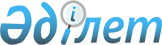 Об утверждении форм племенных свидетельств на все виды племенной продукции (материала) и Правил их выдачи (аннулирования)Приказ Министра сельского хозяйства Республики Казахстан от 11 декабря 2015 года № 3-2/1079. Зарегистрирован в Министерстве юстиции Республики Казахстан 10 февраля 2016 года № 13035      Примечание РЦПИ!

      Вводится в действие с 02.06.2016.

      В соответствии с подпунктом 26) статьи 13 Закона Республики Казахстан от 9 июля 1998 года «О племенном животноводстве», ПРИКАЗЫВАЮ:



      1. Утвердить:

      1) форму племенного свидетельства крупного рогатого скота молочных и молочно-мясных пород первой категории, согласно приложению 1 к настоящему приказу;

      2) форму племенного свидетельства крупного рогатого скота молочных и молочно-мясных пород второй категории, согласно приложению 2 к настоящему приказу;

      3) форму племенного свидетельства крупного рогатого скота мясных пород первой категории, согласно приложению 3 к настоящему приказу;

      4) форму племенного свидетельства крупного рогатого скота мясных пород второй категории, согласно приложению 4 к настоящему приказу;

      5) форму племенного свидетельства семени быка-производителя молочных и молочно-мясных пород, согласно приложению 5 к настоящему приказу;

      6) форму племенного свидетельства эмбрионов крупного рогатого скота молочных и молочно-мясных пород, согласно приложению 6 к настоящему приказу;

      7) форму племенного свидетельства семени быка-производителя мясных пород, согласно приложению 7 к настоящему приказу;

      8) форму племенного свидетельства эмбрионов крупного рогатого скота мясных пород, согласно приложению 8 к настоящему приказу;

      9) форму племенного свидетельства овец тонкорунных и полутонкорунных пород, согласно приложению 9 к настоящему приказу;

      10) форму племенного свидетельства овец полугрубошерстных и грубошерстных пород (кроме овец каракульской и романовской породы), согласно приложению 10 к настоящему приказу;

      11) форму племенного свидетельства овец каракульской породы, согласно приложению 11 к настоящему приказу;

      12) форму племенного свидетельства коз молочных пород, согласно  приложению 12 к настоящему приказу;

      13) форму племенного свидетельства коз пуховых пород, согласно приложению 13 к настоящему приказу;

      14) форму племенного свидетельства коз шерстных пород, согласно приложению 14 к настоящему приказу;

      15) форму племенного свидетельства свиней, согласно приложению 15 к настоящему приказу;

      16) форму племенного свидетельства лошадей заводских пород, согласно приложению 16 к настоящему приказу;

      17) форму племенного свидетельства лошадей продуктивного направления, согласно приложению 17 к настоящему приказу;

      18) форму племенного свидетельства верблюдов, согласно приложению 18 к настоящему приказу;

      19) форму племенного свидетельства птиц, согласно приложению 19 к настоящему приказу;

      20) форму племенного свидетельства страуса, согласно приложению 20 к настоящему приказу;

      21) форму племенного свидетельства пятнистых оленей, согласно приложению 21 к настоящему приказу;

      22) форму племенного свидетельства маралов, согласно приложению 22 к настоящему приказу;

      23) форму племенного свидетельства пчелиной семьи, согласно приложению 23 к настоящему приказу;

      24) форму племенного свидетельства племенной особи рыб, согласно приложению 24 к настоящему приказу;

      25) форму племенного свидетельства кролика, согласно приложению 25 к настоящему приказу;

      26) форму племенного свидетельства зверя, согласно приложению 26 к настоящему приказу;

      27) Правила выдачи (аннулирования) племенных свидетельств на все виды племенной продукции (материала), согласно приложению 27 к настоящему приказу.



      2. Признать утратившим силу приказ Министра сельского хозяйства Республики Казахстан от 14 апреля 2015 года № 3-2/330 «Об утверждении форм племенных свидетельств на все виды племенной продукции (материала) и Правил их выдачи» (зарегистрирован в Реестре государственной регистрации нормативных правовых актов № 11196, опубликованный в газете «Казахстанская правда» от 27 мая 2015 года № 108 (27984) и информационно-правовой системе нормативных правовых актов «Әділет» от 18 июня 2015 года).



      3. Департаменту производства и переработки животноводческой продукции Министерства сельского хозяйства Республики Казахстан в установленном законодательством порядке обеспечить:

      1) государственную регистрацию настоящего приказа в Министерстве юстиции Республики Казахстан;

      2) в течение десяти календарных дней после государственной регистрации настоящего приказа в Министерстве юстиции Республики Казахстан направление его копии на официальное опубликование в периодические печатные издания и в информационно-правовую систему «Әділет»;

      3) размещение настоящего приказа на интернет-ресурсе Министерства сельского хозяйства Республики Казахстан и интранет-портале государственных органов.



      4. Контроль за исполнением настоящего приказа возложить на курирующего вице-министра сельского хозяйства Республики Казахстан.



      5. Настоящий приказ вводится в действие со 2 июня 2016 года и подлежит официальному опубликованию.      Министр сельского хозяйства

      Республики Казахстан                       А. Мамытбеков      «СОГЛАСОВАН»

      Министр национальной экономики

      Республики Казахстан

      _______________ Е. Досаев

      11 января 2016 года

Приложение 1           

к приказу Министра        

сельского хозяйства        

Республики Казахстан       

от 11 декабря 2015 года № 3-2/1079

Форма                       Племенное свидетельство крупного рогатого скота

          молочных и молочно-мясных пород первой категории      Номер племенного свидетельства:             Дата выдачи:      * - указываются кличка, регистрационный номер, идентификационный номер, порода, породность, общая племенная ценность, индекс молочной продуктивности, индекс экстерьера, индекс соматических клеток.

      ** - указываются кличка, идентификационный номер, регистрационный номер, порода, породность.      Фамилия, имя и отчество (при наличии в документе, удостоверяющем личность) ____________________________________________

      Должность _____________________________ _______________________

                          место печати                (подпись)

Приложение 2           

к приказу Министра        

сельского хозяйства        

Республики Казахстан       

от 11 декабря 2015 года № 3-2/1079

Форма                        Племенное свидетельство крупного рогатого скота

           молочных и молочно-мясных пород второй категории            Номер племенного свидетельства:       Дата выдачи:      * - указываются кличка, регистрационный номер, идентификационный номер, порода, породность, общая племенная ценность, индекс молочной продуктивности, индекс экстерьера, индекс соматических клеток.

      ** - указываются кличка, идентификационный номер, регистрационный номер, порода, породность.      Фамилия, имя и отчество (при наличии в документе, удостоверяющем личность) ____________________________________________

      Должность _____________________________ _______________________

                          место печати                (подпись)

Приложение 3           

к приказу Министра        

сельского хозяйства        

Республики Казахстан       

от 11 декабря 2015 года № 3-2/1079

Форма            Лицевая сторона                    Племенное свидетельство на крупный рогатый

                  скот мясных пород первой категории        Номер племенного свидетельства:       Дата выдачи:      Кличка                                  Идентификационный номер

      Дата рождения                           Регистрационный номер

      Пол                                     Генетический паспорт

      Порода                                  Место рождения (KZ)

      Породность                              Владелец (KZ)

      Масть                                   Кому продано

      Татуировочный номер                     Дата продажи

      Линия      * - указываются кличка, татуировочный номер, идентификационный номер, регистрационный номер, порода, породность.      Фамилия, имя и отчество (при наличии в документе, удостоверяющем личность) ____________________________________________

      Должность _____________________________ _______________________

                          место печати                (подпись)Оборотная сторонаРегистрационный номер животного       Номер плменного свидетельства                  Информация о результатах случки и осемененияРегистрационный номер быка     Случка, И. О.* Т.Э.** Дата Случка 1. ___________ отметьте квадрат            ______________

Случка 2. ___________ отметьте квадрат            ______________

Случка 3. ___________ отметьте квадрат            ______________

Случка 4. ___________ отметьте квадрат            ______________

Случка 5. ___________ отметьте квадрат            ______________

Случка 6. ___________ отметьте квадрат            ______________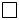 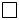 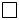 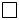 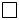 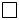 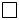 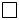 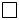 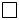 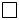 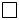 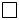 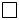 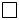 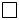 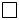 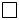                             Рецессивные геныНазвание отрицательный результат   положительный результат   не проводились

                                                                 исследования 

             отметьте квадрат       отметьте квадрат             отметьте квадрат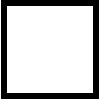 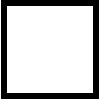 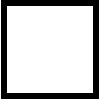 *Искусственное осеменение

**Трансплантация эмбрионов

Приложение 4           

к приказу Министра        

сельского хозяйства        

Республики Казахстан       

от 11 декабря 2015 года № 3-2/1079

Форма            Лицевая сторона                  Племенное свидетельство на крупный рогатый

                скот мясных пород второй категории      Номер племенного свидетельства:       Дата выдачи:      Кличка                                Идентификационный номер

      Дата рождения                         Регистрационный номер

      Пол                                   Генетический паспорт

      Порода                                Место рождения (KZ)

      Породность                            Владелец (KZ)

      Масть                                 Кому продано

      Татуировочный номер                   Дата продажи

      Линия      * - при наличии большего количества потенциальных отцов добавляются дополнительные графы для указания их сведений.

      ** - указываются кличка, татуировочный номер, идентификационный номер, регистрационный номер, порода, породность.*** - данные указываются при их наличии для дополнительной информации о животном.      Фамилия, имя и отчество (при наличии в документе, удостоверяющем личность) ____________________________________________

      Должность _____________________________ _______________________

                          место печати                (подпись)Оборотная сторонаРегистрационный номер животного       Номер племенного свидетельства                  Информация о результатах случки и осемененияРегистрационный номер быка     Случка, И. О.* Т.Э.** Дата Случка 1. ___________ отметьте квадрат            ______________

Случка 2. ___________ отметьте квадрат            ______________

Случка 3. ___________ отметьте квадрат            ______________

Случка 4. ___________ отметьте квадрат            ______________

Случка 5. ___________ отметьте квадрат            ______________

Случка 6. ___________ отметьте квадрат            ______________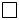 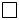 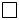 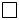 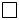 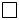 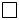 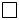 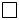 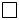 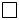 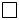 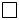 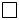 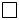 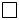 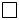 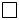                             Рецессивные геныНазвание отрицательный результат   положительный результат   не проводились

                                                                 исследования 

             отметьте квадрат       отметьте квадрат             отметьте квадрат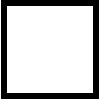 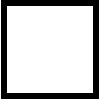 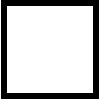 *Искусственное осеменение

**Трансплантация эмбрионов 

Приложение 5           

к приказу Министра        

сельского хозяйства        

Республики Казахстан       

от 11 декабря 2015 года № 3-2/1079

Форма                     Племенное свидетельство семени быка-производителя

                   молочных и молочно-мясных пород                               Регистрационный №      Номер племенного свидетельства:       Дата выдачи:Владелец семени _____________________________________________________

Количество семени ___________________________________________________

Дата выдачи племенного свидетельства ________________________________

Выдано ______________________________________________________________

                  (кем)

_____________________________________________________________________

                 (кому)      * - указываются кличка, регистрационный номер, идентификационный номер, порода, породность, общая племенная ценность, индекс молочной продуктивности, индекс экстерьера, индекс соматических клеток.

      ** - указываются кличка, идентификационный номер, регистрационный номер, порода, породность.

      *** - за основу берется средний показатель по всем дочерям.      Фамилия, имя и отчество (при наличии в документе, удостоверяющем личность) ____________________________________________

      Должность _____________________________ _______________________

                          место печати                (подпись)

Приложение 6            

к приказу Министра        

сельского хозяйства        

Республики Казахстан       

от 11 декабря 2015 года № 3-2/1079

Форма                       Племенное свидетельство эмбрионов крупного рогатого

                скота молочных и молочно-мясных пород                              Регистрационный №                                  Родословная      * - указываются кличка, регистрационный номер, идентификационный номер, порода, породность, общая племенная ценность, индекс молочной продуктивности, индекс экстерьера, индекс соматических клеток, номер ДНК паспорта.

      ** - указываются кличка, идентификационный номер, регистрационный номер, порода, породность.

      *** - за основу берется средний показатель по всем дочерям.      Фамилия, имя и отчество (при наличии в документе, удостоверяющем личность) ____________________________________________

      Должность _____________________________ _______________________

                          место печати                (подпись)

Приложение 7           

к приказу Министра        

сельского хозяйства        

Республики Казахстан       

от 11 декабря 2015 года № 3-2/1079

Форма                       Племенное свидетельство семени быка-производителя

                          мясных пород                           Регистрационный №        Номер племенного свидетельства:       Дата выдачи:                         Данные быка-производителя      Кличка                                  Идентификационный номер

      Дата рождения                           Регистрационный номер

      Пол                                     Генетический паспорт

      Порода                                  Место рождения (KZ)

      Породность                              Владелец (KZ)

      Масть                                   Кому продано

      Татуировочный номер                     Дата продажи

      Линия      * - указываются кличка, татуировочный номер, идентификационный номер, регистрационный номер, порода, породность, селекционный индекс оценки собственной продуктивности или оценки по качеству потомства.

      ** - указываются кличка, татуировочный номер, идентификационный номер, регистрационный номер, порода, породность.Количество доз семени предоставленной данному хозяйству _____________      Фамилия, имя и отчество (при наличии в документе, удостоверяющем личность) ____________________________________________

      Должность _____________________________ _______________________

                          место печати                (подпись)

Приложение 8           

к приказу Министра        

сельского хозяйства        

Республики Казахстан       

от 11 декабря 2015 года № 3-2/1079

Форма                        Племенное свидетельство эмбрионов крупного рогатого

                           скота мясных пород                               Регистрационный №Порода ______________________________________________________________

Породность __________________________________________________________

Количество эмбрионов ________________________________________________

Дата выдачи племенного свидетельства ________________________________

Выдано ______________________________________________________________

                     (кем)

_____________________________________________________________________

                     (кому)      * - указываются кличка, татуировочный номер, идентификационный номер, регистрационный номер, порода, породность, селекционный индекс оценки собственной продуктивности или оценки по качеству потомства, номер ДНК паспорта.

      ** - указываются кличка, татуировочный номер, идентификационный номер, регистрационный номер, порода, породность.      Фамилия, имя и отчество (при наличии в документе, удостоверяющем личность) ____________________________________________

      Должность _____________________________ _______________________

                          место печати                (подпись)

Приложение 9           

к приказу Министра        

сельского хозяйства        

Республики Казахстан       

от 11 декабря 2015 года № 3-2/1079

Форма                                Племенное свидетельство овец тонкорунных

                         и полутонкорунных пород                                Регистрационный №                 Продуктивность и данные бонитировки животного                              Родословная                      Отметка о смене владельцев животного      Фамилия, имя и отчество (при наличии в документе, удостоверяющем личность) ____________________________________________

      Должность _____________________________ _______________________

                          место печати                (подпись)

Приложение 10           

к приказу Министра        

сельского хозяйства        

Республики Казахстан       

от 11 декабря 2015 года № 3-2/1079

Форма               Племенное свидетельство овец полугрубошерстных и грубошерстных

      пород (кроме овец каракульской и романовской породы)                                Регистрационный №               Продуктивность и данные бонитировки животного                                Родословная                   Отметка о перемене владельцев животного      Фамилия, имя и отчество (при наличии в документе, удостоверяющем личность) ____________________________________________

      Должность _____________________________ _______________________

                          место печати                (подпись)

Приложение 11          

к приказу Министра        

сельского хозяйства        

Республики Казахстан       

от 11 декабря 2015 года № 3-2/1079

Форма                         Племенное свидетельство овец каракульской породы                              Регистрационный №                  Продуктивность и данные бонитировки животного                                Родословная                              Оценка на выставках                        Отметка о перемене владельцев животного      Фамилия, имя и отчество (при наличии в документе, удостоверяющем личность) ____________________________________________

      Должность _____________________________ _______________________

                          место печати                (подпись)

Приложение 12          

к приказу Министра        

сельского хозяйства        

Республики Казахстан       

от 11 декабря 2015 года № 3-2/1079

Форма                            Племенное свидетельство коз молочных пород                              Регистрационный №                  Продуктивность и данные бонитировки животного                                Родословная* у самцов приводится молочная продуктивность матери или дочерей                        Отметка о перемене владельцев животного      Фамилия, имя и отчество (при наличии в документе, удостоверяющем личность) ____________________________________________

      Должность _____________________________ _______________________

                          место печати                (подпись)

Приложение 13           

к приказу Министра        

сельского хозяйства        

Республики Казахстан       

от 11 декабря 2015 года № 3-2/1079

Форма                                Племенное свидетельство коз пуховых пород                              Регистрационный №                Продуктивность и данные бонитировки животного                              Родословная                    Отметки о перемене владельца животного      Фамилия, имя и отчество (при наличии в документе, удостоверяющем личность) ____________________________________________

      Должность _____________________________ _______________________

                          место печати                (подпись)

Приложение 14           

к приказу Министра        

сельского хозяйства        

Республики Казахстан       

от 11 декабря 2015 года № 3-2/1079

Форма                              Племенное свидетельство коз шерстных пород                              Регистрационный №               Продуктивность и данные бонитировки животного                              Родословная                    Отметка о перемене владельцев животного      Фамилия, имя и отчество (при наличии в документе, удостоверяющем личность) ____________________________________________

      Должность _____________________________ _______________________

                          место печати                (подпись)

Приложение 15           

к приказу Министра        

сельского хозяйства        

Республики Казахстан       

от 11 декабря 2015 года № 3-2/1079

Форма                                   Племенное свидетельство свиней                              Регистрационный №                        Сведения о развитии животного                                Родословнаяпродолжение:продолжение:      *у хряков приводят данные дочерей или матери                   Отметка о перемене владельцев животного      Фамилия, имя и отчество (при наличии в документе, удостоверяющем личность) ____________________________________________

      Должность _____________________________ _______________________

                          место печати                (подпись)

Приложение 16          

к приказу Министра        

сельского хозяйства        

Республики Казахстан       

от 11 декабря 2015 года № 3-2/1079

Форма                             Племенное свидетельство лошадей заводских пород                                Регистрационный №                 ПРИМЕТЫ И ОТМЕТИНЫ НА ТЕЛЕ ЖИВОТНОГО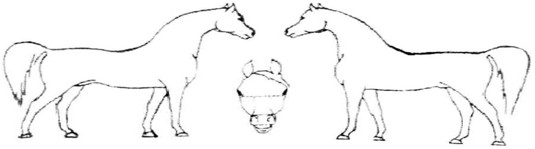                         Родословная                           Данные бонитировки                          Результаты испытаний                  Участие в розыгрыше традиционных призов                              Оценка на выставках                     Отметка о перемене владельцев животного      Фамилия, имя и отчество (при наличии в документе, удостоверяющем личность) ____________________________________________

      Должность _____________________________ _______________________

                          место печати                (подпись)

Приложение 17           

к приказу Министра        

сельского хозяйства        

Республики Казахстан       

от 11 декабря 2015 года № 3-2/1079

Форма                                     Племенное свидетельство лошадей

                         продуктивного направления                              Регистрационный №               Приметы и отметины на теле лошадей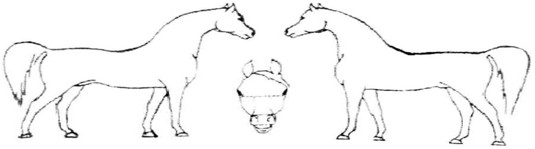                                  Родословная                           Данные бонитировки                          Оценка на выставкахОтметки о перемене владельцев животного

Приложение 18           

к приказу Министра        

сельского хозяйства        

Республики Казахстан       

от 11 декабря 2015 года № 3-2/1079

Форма                               Племенное свидетельство верблюдов                          Регистрационный №                              Родословная                          Данные бонитировки                     Награды полученные в выставках                  Отметка о перемене владельцев животного      Фамилия, имя и отчество (при наличии в документе, удостоверяющем личность) ____________________________________________

      Должность _____________________________ _______________________

                          место печати                (подпись)

Приложение 19           

к приказу Министра        

сельского хозяйства        

Республики Казахстан       

от 11 декабря 2015 года № 3-2/1079

Форма                                     Племенное свидетельство птиц                             Регистрационный №   Данные о происхождении и продуктивные показатели реализуемой птицы                  Продуктивные показатели родителейпродолжение:      Фамилия, имя и отчество (при наличии в документе, удостоверяющем личность) ____________________________________________

      Должность _____________________________ _______________________

                          место печати                (подпись)

Приложение 20           

к приказу Министра        

сельского хозяйства        

Республики Казахстан       

от 11 декабря 2015 года № 3-2/1079

Форма                                  Племенное свидетельство страуса                           Регистрационный №                               Родословная                            Данные бонитировки                                Оценка на выставках                        Отметки о перемене владельцев страуса      Фамилия, имя и отчество (при наличии в документе, удостоверяющем личность) ____________________________________________

      Должность _____________________________ _______________________

                          место печати                (подпись)

Приложение 21          

к приказу Министра        

сельского хозяйства        

Республики Казахстан       

от 11 декабря 2015 года № 3-2/1079

Форма                                   Племенное свидетельство пятнистых оленей                              Регистрационный №                              Родословная                         Данные о бонитировке животного                   Отметки о перемене владельцев животного      Фамилия, имя и отчество (при наличии в документе, удостоверяющем личность) ____________________________________________

      Должность _____________________________ _______________________

                          место печати                (подпись)

Приложение 22           

к приказу Министра        

сельского хозяйства        

Республики Казахстан       

от 11 декабря 2015 года № 3-2/1079

Форма                                    Племенное свидетельство маралов                             Регистрационный №                               Родословная                           Данные бонитировки животного                  Отметки о перемене владельцев животного      Фамилия, имя и отчество (при наличии в документе, удостоверяющем личность) ____________________________________________

      Должность _____________________________ _______________________

                          место печати                (подпись)

Приложение 23           

к приказу Министра        

сельского хозяйства        

Республики Казахстан       

от 11 декабря 2015 года № 3-2/1079

Форма                                    Племенное свидетельство пчелиной семьи                              Регистрационный №                             Происхождение матки              Данные бонитировки пчелосемьи (средние по семье)                  Данные бонитировки пчелосемьи (в баллах)      Фамилия, имя и отчество (при наличии в документе, удостоверяющем личность) ____________________________________________

      Должность _____________________________ _______________________

                          место печати                (подпись)

Приложение 24           

к приказу Министра        

сельского хозяйства        

Республики Казахстан       

от 11 декабря 2015 года № 3-2/1079

Форма                                  Племенное свидетельство племенной особи рыб                              Регистрационный №Индивидуальный номер _____________ Год рождения _____________________

Происхождение (место) _______________________________________________

Получен от самки с индивидуальным номер _____________________________

и самца с индивидуальным номер ______________________________________

Пол _________________________________________________________________

Хозяйство (ферма) ___________________________________________________

Оценка племенной особи

Оценка по комплексу признаков:

      возраст _______________________________________________________

      индекс прогонистости __________________________________________

      индекс обхвата ________________________________________________

      индекс упитанности ____________________________________________

Сумма балов _________________________________________________________

Класс _______________________________________________________________

Оценка по продуктивности качеству потомства:

      выход личинок _________________________________________________

      выход сеголетков от посадки личинок ___________________________

      выход годовиков из зимовки ____________________________________

Сумма баллов ________________________________________________________

Класс _______________________________________________________________

Суммарный класс _____________________________________________________

Качество спермы/икры, балл __________________________________________

Генетическая характеристика (методика идентификация породы, породных признаков)

_____________________________________________________________________Дата «__» ________________

Подпись _______________      Фамилия, имя и отчество (при наличии в документе, удостоверяющем личность) ____________________________________________

      Должность _____________________________ _______________________

                          место печати                (подпись)

Приложение 25           

к приказу Министра        

сельского хозяйства        

Республики Казахстан       

от 11 декабря 2015 года № 3-2/1079

Форма                                    Племенное свидетельство кролика                            Регистрационный №      * - указывается регистрационный номер                    Отметки о перемене владельцев животного      Фамилия, имя и отчество (при наличии в документе, удостоверяющем личность) ____________________________________________

      Должность _____________________________ _______________________

                          место печати                (подпись)

Приложение 26           

к приказу Министра        

сельского хозяйства        

Республики Казахстан       

от 11 декабря 2015 года № 3-2/1079

Форма                                       Племенное свидетельство зверя                               Регистрационный №      * - указывается регистрационный номер                    Отметки о перемене владельцев животного      Фамилия, имя и отчество (при наличии в документе, удостоверяющем личность) ____________________________________________

      Должность _____________________________ _______________________

                          место печати                (подпись)

Приложение 27          

к приказу Министра        

сельского хозяйства        

Республики Казахстан       

от 11 декабря 2015 года № 3-2/1079 

Правила

выдачи (аннулирования) племенных свидетельств

на все виды племенной продукции (материала) 

1. Общие положения

      1. Настоящие Правила выдачи (аннулирования) племенных свидетельств на все виды племенной продукции (материала) (далее – Правила) разработаны в соответствии с подпунктом 26) статьи 13 Закона Республики Казахстан от 9 июля 1998 года «О племенном животноводстве» и определяют порядок выдачи племенных свидетельств на все виды племенной продукции (материала).



      2. В зависимости от вида племенной продукции (материала) племенные свидетельства выдаются Республиканской палатой (далее – Палата):

      1) индивидуально на каждое племенное животное;

      2) на партию (серию) племенной продукции (материала) (семя, эмбрионы, инкубационное яйцо, суточные цыплята, икра, личинки, особи рыб и племенная пчелиная семья).



      3. Заполнение племенного свидетельства производится на государственном и русском языках, печатными буквами без исправлений.



      4. Бланки племенных свидетельств пронумеровываются типографским способом и обеспечиваются степенью защиты. 

2. Порядок выдачи племенного свидетельства на все

виды племенной продукции (материала)

      5. Палата выдает племенные свидетельства на зарегистрированную у себя племенную продукцию (материал).



      6. Физическое или юридическое лицо (далее – заявитель) для получения племенного свидетельства на племенную продукцию (материал), подает в палату заявление по форме, согласно приложению 1 к настоящим Правилам.



      7. Заявитель в заявлении указывает количество племенной продукции (материала), их идентификационные и регистрационные номера.



      8. Палата после получения заявления в течение десяти календарных дней выдает племенное свидетельство на племенную продукцию (материал).



      9. Перерегистрация прав смены владельца в палате осуществляется на основе племенного свидетельства на племенную продукцию (материал) по заявлению владельца племенной продукции (материала). При проведении регистрации нового владельца племенной продукции (материала) ранее выданное племенное свидетельство возвращается в палату.



      10. Палаты ведут реестр учета выданных племенных свидетельств по форме, согласно приложению 2 к настоящим Правилам. 

3. Порядок аннулирования племенного свидетельства

на все виды племенной продукции (материала)

      11. При выявлении несоответствия племенной продукции (материала) критериям к племенной продукции (материалу), определенных порядком присвоения (приостановления, отмены) статуса племенной продукции (материала), утвержденным в соответствии с подпунктом 26) статьи 13 Закона Республики Казахстан от 9 июля 1998 года «О племенном животноводстве», для аннулирования племенного свидетельства на племенную продукцию (материал) Палата:

      1) в течении десяти рабочих дней решением руководителя Палаты создает комиссию, состоящую из представителя Палаты, члена Палаты и представителя отраслевой научной организации;

      Комиссия выезжает на место нахождения племенной продукции (материала) для подтверждения выявленных несоответствий племенной продукции (материала).

      Комиссия по итогам выявленных несоответствий племенной продукции (материала) составляет акт в произвольной форме с указанием параметров несоответствия;

      2) отменяет статус племенной продукции (материала) в информационной базе селекционной и племенной работы с последующим изъятием племенного свидетельства на племенную продукцию (материал);

      3) вносит данные изъятого племенного свидетельства на племенную продукцию (материал) в реестр учета аннулированных племенных свидетельств, который ведется по форме, согласно приложению 3 к настоящим Правилам.

      День внесения данных изъятого племенного свидетельства на племенную продукцию (материал) в реестр учета аннулированных племенных свидетельств является днем аннулирования племенного свидетельства на племенную продукцию (материал).



      12. Со дня аннулирования племенного свидетельства племенной продукции (материала) Палата в течение десяти рабочих дней письменно уведомляет владельца и заводчика племенной продукции (материала).



      13. В случае несогласия с действием Палаты, владелец племенной продукции (материала) может обжаловать решение Комиссии в порядке, установленном законодательством Республики Казахстан.

Приложение 1          

к Правилам выдачи        

племенных свидетельств     

на все виды племенной     

продукции (материала)     

Форма            Лицевая сторона      ____________________________________________________________________

                     (Республиканская палата)

от __________________________________________________________________

   (фамилия, имя и отчество (при наличии в документе, удостоверяющем

личность) физического лица или полное наименование юридического лица)                             Заявление      Прошу осуществить выдачу племенного свидетельства в количестве

______ на имя:_______________________________________

_____________________________________________________________________

(фамилия, имя и отчество (при наличии в документе, удостоверяющем

личность) физического лица или полное наименование юридического лица)

_____________________________________________________________________

(индекс, село, город, район, область, улица, номер дома, телефон,

факс, электронный адрес)

Основание для выдачи племенного свидетельства: ______________________

_____________________________________________________________________

_____________________________________________________________________Я, _________________________________________, подтверждаю, что вся

вышеперечисленная информация и опись, приложенная к ней являются

достоверными для дальнейшей выдачи племенного свидетельства.Оборотная сторона                    Опись племенной продукции (материала)

             заявленных на получение племенного свидетельстваДата продажи _______________Дата подачи _______________                  _______________________ 

                                                     (подпись)

                                      место печати.

Приложение 2          

к Правилам выдачи        

племенных свидетельств     

на все виды племенной     

продукции (материала)     

Форма                        Реестр учета выдачи племенных свидетельств,

              выдаваемых республиканскими палатами

Приложение 3          

к Правилам выдачи        

племенных свидетельств     

на все виды племенной     

продукции (материала)     

Форма                     Реестр учета аннулированных племенных свидетельств

              на племенную продукцию (материал)
					© 2012. РГП на ПХВ «Институт законодательства и правовой информации Республики Казахстан» Министерства юстиции Республики Казахстан
				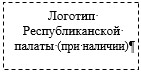 ______________________________________________________

(Наименование организации, выдавшей племенное

свидетельство)

______________________________________________________

(Адрес организации, выдавшей племенное свидетельство,

телефоны, факс, электронная почта)Кличка

Регистрационный номер

Идентификационный номер

Половозрастная группа

Порода

Породность

Генетический паспорт

Линия

Дата рождения

Место рождения

Владелец животного

Кому продано

Дата продажиКличка

Регистрационный номер

Идентификационный номер

Половозрастная группа

Порода

Породность

Генетический паспорт

Линия

Дата рождения

Место рождения

Владелец животного

Кому продано

Дата продажиКличка

Регистрационный номер

Идентификационный номер

Половозрастная группа

Порода

Породность

Генетический паспорт

Линия

Дата рождения

Место рождения

Владелец животного

Кому продано

Дата продажиКличка

Регистрационный номер

Идентификационный номер

Половозрастная группа

Порода

Породность

Генетический паспорт

Линия

Дата рождения

Место рождения

Владелец животного

Кому продано

Дата продажиКличка

Регистрационный номер

Идентификационный номер

Половозрастная группа

Порода

Породность

Генетический паспорт

Линия

Дата рождения

Место рождения

Владелец животного

Кому продано

Дата продажиОтец*Отец*Отец*Отец*Отец*Отец Отца*Отец Отца*Отец Отца*Отец Отца*Отец Отца*Отец Отца*Отец Отца*Отец Отца*Отец Отца Отца**Кличка

Регистрационный номер

Идентификационный номер

Половозрастная группа

Порода

Породность

Генетический паспорт

Линия

Дата рождения

Место рождения

Владелец животного

Кому продано

Дата продажиКличка

Регистрационный номер

Идентификационный номер

Половозрастная группа

Порода

Породность

Генетический паспорт

Линия

Дата рождения

Место рождения

Владелец животного

Кому продано

Дата продажиКличка

Регистрационный номер

Идентификационный номер

Половозрастная группа

Порода

Породность

Генетический паспорт

Линия

Дата рождения

Место рождения

Владелец животного

Кому продано

Дата продажиКличка

Регистрационный номер

Идентификационный номер

Половозрастная группа

Порода

Породность

Генетический паспорт

Линия

Дата рождения

Место рождения

Владелец животного

Кому продано

Дата продажиКличка

Регистрационный номер

Идентификационный номер

Половозрастная группа

Порода

Породность

Генетический паспорт

Линия

Дата рождения

Место рождения

Владелец животного

Кому продано

Дата продажиОтец*Отец*Отец*Отец*Отец*Отец Отца*Отец Отца*Отец Отца*Отец Отца*Отец Отца*Отец Отца*Отец Отца*Отец Отца*Мать Отца Отца **Кличка

Регистрационный номер

Идентификационный номер

Половозрастная группа

Порода

Породность

Генетический паспорт

Линия

Дата рождения

Место рождения

Владелец животного

Кому продано

Дата продажиКличка

Регистрационный номер

Идентификационный номер

Половозрастная группа

Порода

Породность

Генетический паспорт

Линия

Дата рождения

Место рождения

Владелец животного

Кому продано

Дата продажиКличка

Регистрационный номер

Идентификационный номер

Половозрастная группа

Порода

Породность

Генетический паспорт

Линия

Дата рождения

Место рождения

Владелец животного

Кому продано

Дата продажиКличка

Регистрационный номер

Идентификационный номер

Половозрастная группа

Порода

Породность

Генетический паспорт

Линия

Дата рождения

Место рождения

Владелец животного

Кому продано

Дата продажиКличка

Регистрационный номер

Идентификационный номер

Половозрастная группа

Порода

Породность

Генетический паспорт

Линия

Дата рождения

Место рождения

Владелец животного

Кому продано

Дата продажиОтец*Отец*Отец*Отец*Отец*Мать отца*Мать отца*Мать отца*Мать отца*Мать отца*Мать отца*Мать отца*Мать отца*Отец матери отца**Кличка

Регистрационный номер

Идентификационный номер

Половозрастная группа

Порода

Породность

Генетический паспорт

Линия

Дата рождения

Место рождения

Владелец животного

Кому продано

Дата продажиКличка

Регистрационный номер

Идентификационный номер

Половозрастная группа

Порода

Породность

Генетический паспорт

Линия

Дата рождения

Место рождения

Владелец животного

Кому продано

Дата продажиКличка

Регистрационный номер

Идентификационный номер

Половозрастная группа

Порода

Породность

Генетический паспорт

Линия

Дата рождения

Место рождения

Владелец животного

Кому продано

Дата продажиКличка

Регистрационный номер

Идентификационный номер

Половозрастная группа

Порода

Породность

Генетический паспорт

Линия

Дата рождения

Место рождения

Владелец животного

Кому продано

Дата продажиКличка

Регистрационный номер

Идентификационный номер

Половозрастная группа

Порода

Породность

Генетический паспорт

Линия

Дата рождения

Место рождения

Владелец животного

Кому продано

Дата продажиОтец*Отец*Отец*Отец*Отец*ПродуктивностьПродуктивностьПродуктивностьПродуктивностьПродуктивностьПродуктивностьПродуктивностьПродуктивностьМать матери отца**Кличка

Регистрационный номер

Идентификационный номер

Половозрастная группа

Порода

Породность

Генетический паспорт

Линия

Дата рождения

Место рождения

Владелец животного

Кому продано

Дата продажиКличка

Регистрационный номер

Идентификационный номер

Половозрастная группа

Порода

Породность

Генетический паспорт

Линия

Дата рождения

Место рождения

Владелец животного

Кому продано

Дата продажиКличка

Регистрационный номер

Идентификационный номер

Половозрастная группа

Порода

Породность

Генетический паспорт

Линия

Дата рождения

Место рождения

Владелец животного

Кому продано

Дата продажиКличка

Регистрационный номер

Идентификационный номер

Половозрастная группа

Порода

Породность

Генетический паспорт

Линия

Дата рождения

Место рождения

Владелец животного

Кому продано

Дата продажиКличка

Регистрационный номер

Идентификационный номер

Половозрастная группа

Порода

Породность

Генетический паспорт

Линия

Дата рождения

Место рождения

Владелец животного

Кому продано

Дата продажиОтец*Отец*Отец*Отец*Отец*ЛактацияДниУдой, килограммУдой, килограммЖир, процентЖир, процентБелок, процентБелок, процентМать матери отца**Кличка

Регистрационный номер

Идентификационный номер

Половозрастная группа

Порода

Породность

Генетический паспорт

Линия

Дата рождения

Место рождения

Владелец животного

Кому продано

Дата продажиКличка

Регистрационный номер

Идентификационный номер

Половозрастная группа

Порода

Породность

Генетический паспорт

Линия

Дата рождения

Место рождения

Владелец животного

Кому продано

Дата продажиКличка

Регистрационный номер

Идентификационный номер

Половозрастная группа

Порода

Породность

Генетический паспорт

Линия

Дата рождения

Место рождения

Владелец животного

Кому продано

Дата продажиКличка

Регистрационный номер

Идентификационный номер

Половозрастная группа

Порода

Породность

Генетический паспорт

Линия

Дата рождения

Место рождения

Владелец животного

Кому продано

Дата продажиКличка

Регистрационный номер

Идентификационный номер

Половозрастная группа

Порода

Породность

Генетический паспорт

Линия

Дата рождения

Место рождения

Владелец животного

Кому продано

Дата продажиОтец*Отец*Отец*Отец*Отец*Средняя за ряд лактацийМать матери отца**Кличка

Регистрационный номер

Идентификационный номер

Половозрастная группа

Порода

Породность

Генетический паспорт

Линия

Дата рождения

Место рождения

Владелец животного

Кому продано

Дата продажиКличка

Регистрационный номер

Идентификационный номер

Половозрастная группа

Порода

Породность

Генетический паспорт

Линия

Дата рождения

Место рождения

Владелец животного

Кому продано

Дата продажиКличка

Регистрационный номер

Идентификационный номер

Половозрастная группа

Порода

Породность

Генетический паспорт

Линия

Дата рождения

Место рождения

Владелец животного

Кому продано

Дата продажиКличка

Регистрационный номер

Идентификационный номер

Половозрастная группа

Порода

Породность

Генетический паспорт

Линия

Дата рождения

Место рождения

Владелец животного

Кому продано

Дата продажиКличка

Регистрационный номер

Идентификационный номер

Половозрастная группа

Порода

Породность

Генетический паспорт

Линия

Дата рождения

Место рождения

Владелец животного

Кому продано

Дата продажиОтец*Отец*Отец*Отец*Отец*НаивысшаяМать матери отца**Общая племенная ценность, индекс молочной продуктивности, индекс экстерьера, индекс соматических клетокОбщая племенная ценность, индекс молочной продуктивности, индекс экстерьера, индекс соматических клетокОбщая племенная ценность, индекс молочной продуктивности, индекс экстерьера, индекс соматических клетокОбщая племенная ценность, индекс молочной продуктивности, индекс экстерьера, индекс соматических клетокОбщая племенная ценность, индекс молочной продуктивности, индекс экстерьера, индекс соматических клетокМать*Мать*Мать*Мать*Мать*Отец матери*Отец матери*Отец матери*Отец матери*Отец матери*Отец матери*Отец матери*Отец матери*Отец отца матери**ПродуктивностьПродуктивностьПродуктивностьПродуктивностьПродуктивностьМать*Мать*Мать*Мать*Мать*Отец матери*Отец матери*Отец матери*Отец матери*Отец матери*Отец матери*Отец матери*Отец матери*Отец отца матери**Лактация ДниУдой, килограммЖир, процентБелок, процентМать*Мать*Мать*Мать*Мать*Отец матери*Отец матери*Отец матери*Отец матери*Отец матери*Отец матери*Отец матери*Отец матери*Мать отца матери**1Мать*Мать*Мать*Мать*Мать*Отец матери*Отец матери*Отец матери*Отец матери*Отец матери*Отец матери*Отец матери*Отец матери*Мать отца матери**2Мать*Мать*Мать*Мать*Мать*Отец матери*Отец матери*Отец матери*Отец матери*Отец матери*Отец матери*Отец матери*Отец матери*Мать отца матери**3Мать*Мать*Мать*Мать*Мать*Отец матери*Отец матери*Отец матери*Отец матери*Отец матери*Отец матери*Отец матери*Отец матери*Мать отца матери**Средняя за ряд лактацийМать*Мать*Мать*Мать*Мать*Отец матери*Отец матери*Отец матери*Отец матери*Отец матери*Отец матери*Отец матери*Отец матери*Мать отца матери**НаивысшаяМать*Мать*Мать*Мать*Мать*Отец матери*Отец матери*Отец матери*Отец матери*Отец матери*Отец матери*Отец матери*Отец матери*Мать отца матери**Информация об осемененийКличка

Регистрационный номер

Порода

Идентификационный номер

Генетический паспорт

Дата осеменения Информация об осемененийКличка

Регистрационный номер

Порода

Идентификационный номер

Генетический паспорт

Дата осеменения Информация об осемененийКличка

Регистрационный номер

Порода

Идентификационный номер

Генетический паспорт

Дата осеменения Информация об осемененийКличка

Регистрационный номер

Порода

Идентификационный номер

Генетический паспорт

Дата осеменения Информация об осемененийКличка

Регистрационный номер

Порода

Идентификационный номер

Генетический паспорт

Дата осеменения Мать матери*Мать матери*Мать матери*Мать матери*Мать матери*Мать матери*Мать матери*Мать матери*Отец матери матери**Информация об осемененийКличка

Регистрационный номер

Порода

Идентификационный номер

Генетический паспорт

Дата осеменения Информация об осемененийКличка

Регистрационный номер

Порода

Идентификационный номер

Генетический паспорт

Дата осеменения Информация об осемененийКличка

Регистрационный номер

Порода

Идентификационный номер

Генетический паспорт

Дата осеменения Информация об осемененийКличка

Регистрационный номер

Порода

Идентификационный номер

Генетический паспорт

Дата осеменения Информация об осемененийКличка

Регистрационный номер

Порода

Идентификационный номер

Генетический паспорт

Дата осеменения ПродуктивностьПродуктивностьПродуктивностьПродуктивностьПродуктивностьПродуктивностьПродуктивностьПродуктивностьПродуктивностьПродуктивностьПродуктивностьПродуктивностьПродуктивностьОтец матери матери**Информация об осемененийКличка

Регистрационный номер

Порода

Идентификационный номер

Генетический паспорт

Дата осеменения Информация об осемененийКличка

Регистрационный номер

Порода

Идентификационный номер

Генетический паспорт

Дата осеменения Информация об осемененийКличка

Регистрационный номер

Порода

Идентификационный номер

Генетический паспорт

Дата осеменения Информация об осемененийКличка

Регистрационный номер

Порода

Идентификационный номер

Генетический паспорт

Дата осеменения Информация об осемененийКличка

Регистрационный номер

Порода

Идентификационный номер

Генетический паспорт

Дата осеменения ЛактацияДниУдой, килограммЖир, процентБелок, процентЛактацияДниДниУдой, килограммУдой, килограммЖир, процентЖир, процентБелок, процентМать матери матери**Информация об осемененийКличка

Регистрационный номер

Порода

Идентификационный номер

Генетический паспорт

Дата осеменения Информация об осемененийКличка

Регистрационный номер

Порода

Идентификационный номер

Генетический паспорт

Дата осеменения Информация об осемененийКличка

Регистрационный номер

Порода

Идентификационный номер

Генетический паспорт

Дата осеменения Информация об осемененийКличка

Регистрационный номер

Порода

Идентификационный номер

Генетический паспорт

Дата осеменения Информация об осемененийКличка

Регистрационный номер

Порода

Идентификационный номер

Генетический паспорт

Дата осеменения Средняя за ряд лактацийСредняя за ряд лактацийМать матери матери**Информация об осемененийКличка

Регистрационный номер

Порода

Идентификационный номер

Генетический паспорт

Дата осеменения Информация об осемененийКличка

Регистрационный номер

Порода

Идентификационный номер

Генетический паспорт

Дата осеменения Информация об осемененийКличка

Регистрационный номер

Порода

Идентификационный номер

Генетический паспорт

Дата осеменения Информация об осемененийКличка

Регистрационный номер

Порода

Идентификационный номер

Генетический паспорт

Дата осеменения Информация об осемененийКличка

Регистрационный номер

Порода

Идентификационный номер

Генетический паспорт

Дата осеменения НаивысшаяНаивысшаяМать матери матери**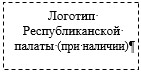 ______________________________________________________

(Наименование организации, выдавшей племенное

свидетельство)

______________________________________________________

(Адрес организации, выдавшей племенное свидетельство,

телефоны, факс, электронная почта)Кличка

Регистрационный номер

Идентификационный номер

Половозрастная группа

Порода

Породность

Линия

Дата рождения

Место рождения

Владелец животного

Кому продано

Дата продажиКличка

Регистрационный номер

Идентификационный номер

Половозрастная группа

Порода

Породность

Линия

Дата рождения

Место рождения

Владелец животного

Кому продано

Дата продажиКличка

Регистрационный номер

Идентификационный номер

Половозрастная группа

Порода

Породность

Линия

Дата рождения

Место рождения

Владелец животного

Кому продано

Дата продажиКличка

Регистрационный номер

Идентификационный номер

Половозрастная группа

Порода

Породность

Линия

Дата рождения

Место рождения

Владелец животного

Кому продано

Дата продажиКличка

Регистрационный номер

Идентификационный номер

Половозрастная группа

Порода

Породность

Линия

Дата рождения

Место рождения

Владелец животного

Кому продано

Дата продажиОтец*Отец*Отец*Отец*Отец*Отец Отца*Отец Отца*Отец Отца*Отец Отца*Отец Отца*Отец Отца*Отец Отца Отца**Кличка

Регистрационный номер

Идентификационный номер

Половозрастная группа

Порода

Породность

Линия

Дата рождения

Место рождения

Владелец животного

Кому продано

Дата продажиКличка

Регистрационный номер

Идентификационный номер

Половозрастная группа

Порода

Породность

Линия

Дата рождения

Место рождения

Владелец животного

Кому продано

Дата продажиКличка

Регистрационный номер

Идентификационный номер

Половозрастная группа

Порода

Породность

Линия

Дата рождения

Место рождения

Владелец животного

Кому продано

Дата продажиКличка

Регистрационный номер

Идентификационный номер

Половозрастная группа

Порода

Породность

Линия

Дата рождения

Место рождения

Владелец животного

Кому продано

Дата продажиКличка

Регистрационный номер

Идентификационный номер

Половозрастная группа

Порода

Породность

Линия

Дата рождения

Место рождения

Владелец животного

Кому продано

Дата продажиОтец*Отец*Отец*Отец*Отец*Отец Отца*Отец Отца*Отец Отца*Отец Отца*Отец Отца*Отец Отца*Мать Отца Отца **Кличка

Регистрационный номер

Идентификационный номер

Половозрастная группа

Порода

Породность

Линия

Дата рождения

Место рождения

Владелец животного

Кому продано

Дата продажиКличка

Регистрационный номер

Идентификационный номер

Половозрастная группа

Порода

Породность

Линия

Дата рождения

Место рождения

Владелец животного

Кому продано

Дата продажиКличка

Регистрационный номер

Идентификационный номер

Половозрастная группа

Порода

Породность

Линия

Дата рождения

Место рождения

Владелец животного

Кому продано

Дата продажиКличка

Регистрационный номер

Идентификационный номер

Половозрастная группа

Порода

Породность

Линия

Дата рождения

Место рождения

Владелец животного

Кому продано

Дата продажиКличка

Регистрационный номер

Идентификационный номер

Половозрастная группа

Порода

Породность

Линия

Дата рождения

Место рождения

Владелец животного

Кому продано

Дата продажиОтец*Отец*Отец*Отец*Отец*Мать отца**Мать отца**Мать отца**Мать отца**Мать отца**Мать отца**Отец матери отца**Кличка

Регистрационный номер

Идентификационный номер

Половозрастная группа

Порода

Породность

Линия

Дата рождения

Место рождения

Владелец животного

Кому продано

Дата продажиКличка

Регистрационный номер

Идентификационный номер

Половозрастная группа

Порода

Породность

Линия

Дата рождения

Место рождения

Владелец животного

Кому продано

Дата продажиКличка

Регистрационный номер

Идентификационный номер

Половозрастная группа

Порода

Породность

Линия

Дата рождения

Место рождения

Владелец животного

Кому продано

Дата продажиКличка

Регистрационный номер

Идентификационный номер

Половозрастная группа

Порода

Породность

Линия

Дата рождения

Место рождения

Владелец животного

Кому продано

Дата продажиКличка

Регистрационный номер

Идентификационный номер

Половозрастная группа

Порода

Породность

Линия

Дата рождения

Место рождения

Владелец животного

Кому продано

Дата продажиОтец*Отец*Отец*Отец*Отец*ПродуктивностьПродуктивностьПродуктивностьПродуктивностьПродуктивностьПродуктивностьМать матери отца**Кличка

Регистрационный номер

Идентификационный номер

Половозрастная группа

Порода

Породность

Линия

Дата рождения

Место рождения

Владелец животного

Кому продано

Дата продажиКличка

Регистрационный номер

Идентификационный номер

Половозрастная группа

Порода

Породность

Линия

Дата рождения

Место рождения

Владелец животного

Кому продано

Дата продажиКличка

Регистрационный номер

Идентификационный номер

Половозрастная группа

Порода

Породность

Линия

Дата рождения

Место рождения

Владелец животного

Кому продано

Дата продажиКличка

Регистрационный номер

Идентификационный номер

Половозрастная группа

Порода

Породность

Линия

Дата рождения

Место рождения

Владелец животного

Кому продано

Дата продажиКличка

Регистрационный номер

Идентификационный номер

Половозрастная группа

Порода

Породность

Линия

Дата рождения

Место рождения

Владелец животного

Кому продано

Дата продажиОтец*Отец*Отец*Отец*Отец*ЛактацияДниУдой, килограммЖир, процентЖир, процентБелок, процентМать матери отца**Кличка

Регистрационный номер

Идентификационный номер

Половозрастная группа

Порода

Породность

Линия

Дата рождения

Место рождения

Владелец животного

Кому продано

Дата продажиКличка

Регистрационный номер

Идентификационный номер

Половозрастная группа

Порода

Породность

Линия

Дата рождения

Место рождения

Владелец животного

Кому продано

Дата продажиКличка

Регистрационный номер

Идентификационный номер

Половозрастная группа

Порода

Породность

Линия

Дата рождения

Место рождения

Владелец животного

Кому продано

Дата продажиКличка

Регистрационный номер

Идентификационный номер

Половозрастная группа

Порода

Породность

Линия

Дата рождения

Место рождения

Владелец животного

Кому продано

Дата продажиКличка

Регистрационный номер

Идентификационный номер

Половозрастная группа

Порода

Породность

Линия

Дата рождения

Место рождения

Владелец животного

Кому продано

Дата продажиОтец*Отец*Отец*Отец*Отец*Средняя за ряд лактацийМать матери отца**Кличка

Регистрационный номер

Идентификационный номер

Половозрастная группа

Порода

Породность

Линия

Дата рождения

Место рождения

Владелец животного

Кому продано

Дата продажиКличка

Регистрационный номер

Идентификационный номер

Половозрастная группа

Порода

Породность

Линия

Дата рождения

Место рождения

Владелец животного

Кому продано

Дата продажиКличка

Регистрационный номер

Идентификационный номер

Половозрастная группа

Порода

Породность

Линия

Дата рождения

Место рождения

Владелец животного

Кому продано

Дата продажиКличка

Регистрационный номер

Идентификационный номер

Половозрастная группа

Порода

Породность

Линия

Дата рождения

Место рождения

Владелец животного

Кому продано

Дата продажиКличка

Регистрационный номер

Идентификационный номер

Половозрастная группа

Порода

Породность

Линия

Дата рождения

Место рождения

Владелец животного

Кому продано

Дата продажиОтец*Отец*Отец*Отец*Отец*НаивысшаяМать матери отца**Мать**Мать**Мать**Мать**Мать**Отец матери*Отец матери*Отец матери*Отец матери*Отец матери*Отец матери*Отец отца матери**ПродуктивностьПродуктивностьПродуктивностьПродуктивностьПродуктивностьМать**Мать**Мать**Мать**Мать**Отец матери*Отец матери*Отец матери*Отец матери*Отец матери*Отец матери*Отец отца матери**ЛактацияДниУдой, килограммЖир, процентБелок, процентМать**Мать**Мать**Мать**Мать**Отец матери*Отец матери*Отец матери*Отец матери*Отец матери*Отец матери*Мать отца матери**1Мать**Мать**Мать**Мать**Мать**Отец матери*Отец матери*Отец матери*Отец матери*Отец матери*Отец матери*Мать отца матери**2Мать**Мать**Мать**Мать**Мать**Отец матери*Отец матери*Отец матери*Отец матери*Отец матери*Отец матери*Мать отца матери**3Мать**Мать**Мать**Мать**Мать**Отец матери*Отец матери*Отец матери*Отец матери*Отец матери*Отец матери*Мать отца матери**Средняя за ряд лактацийМать**Мать**Мать**Мать**Мать**Отец матери*Отец матери*Отец матери*Отец матери*Отец матери*Отец матери*Мать отца матери**НаивысшаяМать**Мать**Мать**Мать**Мать**Отец матери*Отец матери*Отец матери*Отец матери*Отец матери*Отец матери*Мать отца матери**Информация об осемененийКличка

Регистрационный номер

Порода

Идентификационный номер

Генетический паспорт

Дата осеменения Информация об осемененийКличка

Регистрационный номер

Порода

Идентификационный номер

Генетический паспорт

Дата осеменения Информация об осемененийКличка

Регистрационный номер

Порода

Идентификационный номер

Генетический паспорт

Дата осеменения Информация об осемененийКличка

Регистрационный номер

Порода

Идентификационный номер

Генетический паспорт

Дата осеменения Информация об осемененийКличка

Регистрационный номер

Порода

Идентификационный номер

Генетический паспорт

Дата осеменения Мать матери**Мать матери**Мать матери**Мать матери**Мать матери**Мать матери**Отец матери матери**Информация об осемененийКличка

Регистрационный номер

Порода

Идентификационный номер

Генетический паспорт

Дата осеменения Информация об осемененийКличка

Регистрационный номер

Порода

Идентификационный номер

Генетический паспорт

Дата осеменения Информация об осемененийКличка

Регистрационный номер

Порода

Идентификационный номер

Генетический паспорт

Дата осеменения Информация об осемененийКличка

Регистрационный номер

Порода

Идентификационный номер

Генетический паспорт

Дата осеменения Информация об осемененийКличка

Регистрационный номер

Порода

Идентификационный номер

Генетический паспорт

Дата осеменения ПродуктивностьПродуктивностьПродуктивностьПродуктивностьПродуктивностьПродуктивностьПродуктивностьПродуктивностьПродуктивностьПродуктивностьПродуктивностьОтец матери матери**Информация об осемененийКличка

Регистрационный номер

Порода

Идентификационный номер

Генетический паспорт

Дата осеменения Информация об осемененийКличка

Регистрационный номер

Порода

Идентификационный номер

Генетический паспорт

Дата осеменения Информация об осемененийКличка

Регистрационный номер

Порода

Идентификационный номер

Генетический паспорт

Дата осеменения Информация об осемененийКличка

Регистрационный номер

Порода

Идентификационный номер

Генетический паспорт

Дата осеменения Информация об осемененийКличка

Регистрационный номер

Порода

Идентификационный номер

Генетический паспорт

Дата осеменения ЛактацияДниУдой, килограммЖир, процентБелок, процентЛактацияДниУдой, килограммЖир, процентБелок, процентБелок, процентМать матери матери**Информация об осемененийКличка

Регистрационный номер

Порода

Идентификационный номер

Генетический паспорт

Дата осеменения Информация об осемененийКличка

Регистрационный номер

Порода

Идентификационный номер

Генетический паспорт

Дата осеменения Информация об осемененийКличка

Регистрационный номер

Порода

Идентификационный номер

Генетический паспорт

Дата осеменения Информация об осемененийКличка

Регистрационный номер

Порода

Идентификационный номер

Генетический паспорт

Дата осеменения Информация об осемененийКличка

Регистрационный номер

Порода

Идентификационный номер

Генетический паспорт

Дата осеменения Средняя за ряд лактацийСредняя за ряд лактацийМать матери матери**Информация об осемененийКличка

Регистрационный номер

Порода

Идентификационный номер

Генетический паспорт

Дата осеменения Информация об осемененийКличка

Регистрационный номер

Порода

Идентификационный номер

Генетический паспорт

Дата осеменения Информация об осемененийКличка

Регистрационный номер

Порода

Идентификационный номер

Генетический паспорт

Дата осеменения Информация об осемененийКличка

Регистрационный номер

Порода

Идентификационный номер

Генетический паспорт

Дата осеменения Информация об осемененийКличка

Регистрационный номер

Порода

Идентификационный номер

Генетический паспорт

Дата осеменения НаивысшаяНаивысшаяМать матери матери**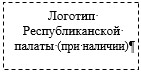 ______________________________________________________

(Наименование организации, выдавшей племенное

свидетельство)

______________________________________________________

(Адрес организации, выдавшей племенное свидетельство,

телефоны, факс, электронная почта)РодословнаяРодословнаяРодословнаяОтец*:Отец отца*:Отец отца отца*:Отец*:Отец отца*:Мать отца отца*:Отец*:Мать отца*:Отец матери отца*:Отец*:Мать отца*:Мать матери отца*:Мать*:Отец матери*:Отец отца матери*:Мать*:Отец матери*:Мать отца матери*:Мать*:Мать матери*:Отец матери матери*:Мать*:Мать матери*:Мать матери матери*:Продуктивные показателиПродуктивные показателиПродуктивные показателиПродуктивные показателиПродуктивные показателиПродуктивные показателиПродуктивные показателиПродуктивные показателиЛегкость отела, баллМасса при рождении, килограммМасса при отъеме, килограммМасса в 12 месяцев, килограммМолочность, килограммОкружность мошонки, сантиметрСреднесуточный прирост, граммИндексТочностьАбсолютные показатели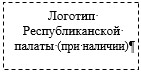 ______________________________________________________

(Наименование организации, выдавшей племенное

свидетельство)

______________________________________________________

(Адрес организации, выдавшей племенное свидетельство,

телефоны, факс, электронная почта)РодословнаяРодословнаяРодословнаяМать**:Мать**:Мать**:Потенциальные отцы*:Потенциальные отцы*:Потенциальные отцы*:Отец 1**:Отец 5**:Отец 9**:Отец 2**:Отец 6**:Отец 10**:Отец 3**:Отец 7**:Отец 11**:Отец 4**:Отец 8**:Отец 12**:Продуктивные показатели***Продуктивные показатели***Продуктивные показатели***Продуктивные показатели***Продуктивные показатели***Продуктивные показатели***Продуктивные показатели***Продуктивные показатели***Легкость отҰла, баллМасса при рождении, килограммМасса при отъҰме, килограммМасса в 12 месяцев, килограммМолочность, килограммОкружность мошонки, сантиметрСреднесуточный прирост, граммИндексТочностьАбсолютные показатели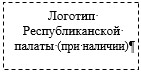 ______________________________________________________

(Наименование организации, выдавшей племенное

свидетельство)

______________________________________________________

(Адрес организации, выдавшей племенное свидетельство,

телефоны, факс, электронная почта)Данные быка-производителяДанные быка-производителяДанные быка-производителяДанные быка-производителяДанные быка-производителяДанные быка-производителяРодословная быка-производителяРодословная быка-производителяРодословная быка-производителяРодословная быка-производителяРодословная быка-производителяРодословная быка-производителяРодословная быка-производителяРодословная быка-производителяРодословная быка-производителяРодословная быка-производителяРодословная быка-производителяРодословная быка-производителяРодословная быка-производителяРодословная быка-производителяРодословная быка-производителяКличка

Регистрационный номер

Идентификационный номер

Порода

Породность

Генетический паспорт

Масть

Линия

Дата рождения

Место рождения

Общая племенная ценность (категория)

индекс молочной продуктивности

индекс экстерьера

индекс соматических клетокКличка

Регистрационный номер

Идентификационный номер

Порода

Породность

Генетический паспорт

Масть

Линия

Дата рождения

Место рождения

Общая племенная ценность (категория)

индекс молочной продуктивности

индекс экстерьера

индекс соматических клетокКличка

Регистрационный номер

Идентификационный номер

Порода

Породность

Генетический паспорт

Масть

Линия

Дата рождения

Место рождения

Общая племенная ценность (категория)

индекс молочной продуктивности

индекс экстерьера

индекс соматических клетокКличка

Регистрационный номер

Идентификационный номер

Порода

Породность

Генетический паспорт

Масть

Линия

Дата рождения

Место рождения

Общая племенная ценность (категория)

индекс молочной продуктивности

индекс экстерьера

индекс соматических клетокКличка

Регистрационный номер

Идентификационный номер

Порода

Породность

Генетический паспорт

Масть

Линия

Дата рождения

Место рождения

Общая племенная ценность (категория)

индекс молочной продуктивности

индекс экстерьера

индекс соматических клетокКличка

Регистрационный номер

Идентификационный номер

Порода

Породность

Генетический паспорт

Масть

Линия

Дата рождения

Место рождения

Общая племенная ценность (категория)

индекс молочной продуктивности

индекс экстерьера

индекс соматических клетокОтец*Отец*Отец*Отец*Отец*Отец Отца*Отец Отца*Отец Отца*Отец Отца*Отец Отца*Отец Отца*Отец Отца*Отец Отца*Отец Отца*Отец Отца Отца*Кличка

Регистрационный номер

Идентификационный номер

Порода

Породность

Генетический паспорт

Масть

Линия

Дата рождения

Место рождения

Общая племенная ценность (категория)

индекс молочной продуктивности

индекс экстерьера

индекс соматических клетокКличка

Регистрационный номер

Идентификационный номер

Порода

Породность

Генетический паспорт

Масть

Линия

Дата рождения

Место рождения

Общая племенная ценность (категория)

индекс молочной продуктивности

индекс экстерьера

индекс соматических клетокКличка

Регистрационный номер

Идентификационный номер

Порода

Породность

Генетический паспорт

Масть

Линия

Дата рождения

Место рождения

Общая племенная ценность (категория)

индекс молочной продуктивности

индекс экстерьера

индекс соматических клетокКличка

Регистрационный номер

Идентификационный номер

Порода

Породность

Генетический паспорт

Масть

Линия

Дата рождения

Место рождения

Общая племенная ценность (категория)

индекс молочной продуктивности

индекс экстерьера

индекс соматических клетокКличка

Регистрационный номер

Идентификационный номер

Порода

Породность

Генетический паспорт

Масть

Линия

Дата рождения

Место рождения

Общая племенная ценность (категория)

индекс молочной продуктивности

индекс экстерьера

индекс соматических клетокКличка

Регистрационный номер

Идентификационный номер

Порода

Породность

Генетический паспорт

Масть

Линия

Дата рождения

Место рождения

Общая племенная ценность (категория)

индекс молочной продуктивности

индекс экстерьера

индекс соматических клетокОтец*Отец*Отец*Отец*Отец*Отец Отца*Отец Отца*Отец Отца*Отец Отца*Отец Отца*Отец Отца*Отец Отца*Отец Отца*Отец Отца*Мать Отца Отца **Кличка

Регистрационный номер

Идентификационный номер

Порода

Породность

Генетический паспорт

Масть

Линия

Дата рождения

Место рождения

Общая племенная ценность (категория)

индекс молочной продуктивности

индекс экстерьера

индекс соматических клетокКличка

Регистрационный номер

Идентификационный номер

Порода

Породность

Генетический паспорт

Масть

Линия

Дата рождения

Место рождения

Общая племенная ценность (категория)

индекс молочной продуктивности

индекс экстерьера

индекс соматических клетокКличка

Регистрационный номер

Идентификационный номер

Порода

Породность

Генетический паспорт

Масть

Линия

Дата рождения

Место рождения

Общая племенная ценность (категория)

индекс молочной продуктивности

индекс экстерьера

индекс соматических клетокКличка

Регистрационный номер

Идентификационный номер

Порода

Породность

Генетический паспорт

Масть

Линия

Дата рождения

Место рождения

Общая племенная ценность (категория)

индекс молочной продуктивности

индекс экстерьера

индекс соматических клетокКличка

Регистрационный номер

Идентификационный номер

Порода

Породность

Генетический паспорт

Масть

Линия

Дата рождения

Место рождения

Общая племенная ценность (категория)

индекс молочной продуктивности

индекс экстерьера

индекс соматических клетокКличка

Регистрационный номер

Идентификационный номер

Порода

Породность

Генетический паспорт

Масть

Линия

Дата рождения

Место рождения

Общая племенная ценность (категория)

индекс молочной продуктивности

индекс экстерьера

индекс соматических клетокОтец*Отец*Отец*Отец*Отец*Мать отца**Мать отца**Мать отца**Мать отца**Мать отца**Мать отца**Мать отца**Мать отца**Мать отца**Отец матери отца*Кличка

Регистрационный номер

Идентификационный номер

Порода

Породность

Генетический паспорт

Масть

Линия

Дата рождения

Место рождения

Общая племенная ценность (категория)

индекс молочной продуктивности

индекс экстерьера

индекс соматических клетокКличка

Регистрационный номер

Идентификационный номер

Порода

Породность

Генетический паспорт

Масть

Линия

Дата рождения

Место рождения

Общая племенная ценность (категория)

индекс молочной продуктивности

индекс экстерьера

индекс соматических клетокКличка

Регистрационный номер

Идентификационный номер

Порода

Породность

Генетический паспорт

Масть

Линия

Дата рождения

Место рождения

Общая племенная ценность (категория)

индекс молочной продуктивности

индекс экстерьера

индекс соматических клетокКличка

Регистрационный номер

Идентификационный номер

Порода

Породность

Генетический паспорт

Масть

Линия

Дата рождения

Место рождения

Общая племенная ценность (категория)

индекс молочной продуктивности

индекс экстерьера

индекс соматических клетокКличка

Регистрационный номер

Идентификационный номер

Порода

Породность

Генетический паспорт

Масть

Линия

Дата рождения

Место рождения

Общая племенная ценность (категория)

индекс молочной продуктивности

индекс экстерьера

индекс соматических клетокКличка

Регистрационный номер

Идентификационный номер

Порода

Породность

Генетический паспорт

Масть

Линия

Дата рождения

Место рождения

Общая племенная ценность (категория)

индекс молочной продуктивности

индекс экстерьера

индекс соматических клетокОтец*Отец*Отец*Отец*Отец*ПродуктивностьПродуктивностьПродуктивностьПродуктивностьПродуктивностьПродуктивностьПродуктивностьПродуктивностьПродуктивностьМать матери отца**Кличка

Регистрационный номер

Идентификационный номер

Порода

Породность

Генетический паспорт

Масть

Линия

Дата рождения

Место рождения

Общая племенная ценность (категория)

индекс молочной продуктивности

индекс экстерьера

индекс соматических клетокКличка

Регистрационный номер

Идентификационный номер

Порода

Породность

Генетический паспорт

Масть

Линия

Дата рождения

Место рождения

Общая племенная ценность (категория)

индекс молочной продуктивности

индекс экстерьера

индекс соматических клетокКличка

Регистрационный номер

Идентификационный номер

Порода

Породность

Генетический паспорт

Масть

Линия

Дата рождения

Место рождения

Общая племенная ценность (категория)

индекс молочной продуктивности

индекс экстерьера

индекс соматических клетокКличка

Регистрационный номер

Идентификационный номер

Порода

Породность

Генетический паспорт

Масть

Линия

Дата рождения

Место рождения

Общая племенная ценность (категория)

индекс молочной продуктивности

индекс экстерьера

индекс соматических клетокКличка

Регистрационный номер

Идентификационный номер

Порода

Породность

Генетический паспорт

Масть

Линия

Дата рождения

Место рождения

Общая племенная ценность (категория)

индекс молочной продуктивности

индекс экстерьера

индекс соматических клетокКличка

Регистрационный номер

Идентификационный номер

Порода

Породность

Генетический паспорт

Масть

Линия

Дата рождения

Место рождения

Общая племенная ценность (категория)

индекс молочной продуктивности

индекс экстерьера

индекс соматических клетокОтец*Отец*Отец*Отец*Отец*ЛактацияДниДниУдой, килограммУдой, килограммЖир, процентЖир, процентБелок, процентБелок, процентМать матери отца**Кличка

Регистрационный номер

Идентификационный номер

Порода

Породность

Генетический паспорт

Масть

Линия

Дата рождения

Место рождения

Общая племенная ценность (категория)

индекс молочной продуктивности

индекс экстерьера

индекс соматических клетокКличка

Регистрационный номер

Идентификационный номер

Порода

Породность

Генетический паспорт

Масть

Линия

Дата рождения

Место рождения

Общая племенная ценность (категория)

индекс молочной продуктивности

индекс экстерьера

индекс соматических клетокКличка

Регистрационный номер

Идентификационный номер

Порода

Породность

Генетический паспорт

Масть

Линия

Дата рождения

Место рождения

Общая племенная ценность (категория)

индекс молочной продуктивности

индекс экстерьера

индекс соматических клетокКличка

Регистрационный номер

Идентификационный номер

Порода

Породность

Генетический паспорт

Масть

Линия

Дата рождения

Место рождения

Общая племенная ценность (категория)

индекс молочной продуктивности

индекс экстерьера

индекс соматических клетокКличка

Регистрационный номер

Идентификационный номер

Порода

Породность

Генетический паспорт

Масть

Линия

Дата рождения

Место рождения

Общая племенная ценность (категория)

индекс молочной продуктивности

индекс экстерьера

индекс соматических клетокКличка

Регистрационный номер

Идентификационный номер

Порода

Породность

Генетический паспорт

Масть

Линия

Дата рождения

Место рождения

Общая племенная ценность (категория)

индекс молочной продуктивности

индекс экстерьера

индекс соматических клетокОтец*Отец*Отец*Отец*Отец*Средняя за ряд лактацийМать матери отца**Кличка

Регистрационный номер

Идентификационный номер

Порода

Породность

Генетический паспорт

Масть

Линия

Дата рождения

Место рождения

Общая племенная ценность (категория)

индекс молочной продуктивности

индекс экстерьера

индекс соматических клетокКличка

Регистрационный номер

Идентификационный номер

Порода

Породность

Генетический паспорт

Масть

Линия

Дата рождения

Место рождения

Общая племенная ценность (категория)

индекс молочной продуктивности

индекс экстерьера

индекс соматических клетокКличка

Регистрационный номер

Идентификационный номер

Порода

Породность

Генетический паспорт

Масть

Линия

Дата рождения

Место рождения

Общая племенная ценность (категория)

индекс молочной продуктивности

индекс экстерьера

индекс соматических клетокКличка

Регистрационный номер

Идентификационный номер

Порода

Породность

Генетический паспорт

Масть

Линия

Дата рождения

Место рождения

Общая племенная ценность (категория)

индекс молочной продуктивности

индекс экстерьера

индекс соматических клетокКличка

Регистрационный номер

Идентификационный номер

Порода

Породность

Генетический паспорт

Масть

Линия

Дата рождения

Место рождения

Общая племенная ценность (категория)

индекс молочной продуктивности

индекс экстерьера

индекс соматических клетокКличка

Регистрационный номер

Идентификационный номер

Порода

Породность

Генетический паспорт

Масть

Линия

Дата рождения

Место рождения

Общая племенная ценность (категория)

индекс молочной продуктивности

индекс экстерьера

индекс соматических клетокОтец*Отец*Отец*Отец*Отец*НаивысшаяМать матери отца**Кличка

Регистрационный номер

Идентификационный номер

Порода

Породность

Генетический паспорт

Масть

Линия

Дата рождения

Место рождения

Общая племенная ценность (категория)

индекс молочной продуктивности

индекс экстерьера

индекс соматических клетокКличка

Регистрационный номер

Идентификационный номер

Порода

Породность

Генетический паспорт

Масть

Линия

Дата рождения

Место рождения

Общая племенная ценность (категория)

индекс молочной продуктивности

индекс экстерьера

индекс соматических клетокКличка

Регистрационный номер

Идентификационный номер

Порода

Породность

Генетический паспорт

Масть

Линия

Дата рождения

Место рождения

Общая племенная ценность (категория)

индекс молочной продуктивности

индекс экстерьера

индекс соматических клетокКличка

Регистрационный номер

Идентификационный номер

Порода

Породность

Генетический паспорт

Масть

Линия

Дата рождения

Место рождения

Общая племенная ценность (категория)

индекс молочной продуктивности

индекс экстерьера

индекс соматических клетокКличка

Регистрационный номер

Идентификационный номер

Порода

Породность

Генетический паспорт

Масть

Линия

Дата рождения

Место рождения

Общая племенная ценность (категория)

индекс молочной продуктивности

индекс экстерьера

индекс соматических клетокКличка

Регистрационный номер

Идентификационный номер

Порода

Породность

Генетический паспорт

Масть

Линия

Дата рождения

Место рождения

Общая племенная ценность (категория)

индекс молочной продуктивности

индекс экстерьера

индекс соматических клетокМать**Мать**Мать**Мать**Мать**Отец матери*Отец матери*Отец матери*Отец матери*Отец матери*Отец матери*Отец матери*Отец матери*Отец матери*Отец отца матери*Кличка

Регистрационный номер

Идентификационный номер

Порода

Породность

Генетический паспорт

Масть

Линия

Дата рождения

Место рождения

Общая племенная ценность (категория)

индекс молочной продуктивности

индекс экстерьера

индекс соматических клетокКличка

Регистрационный номер

Идентификационный номер

Порода

Породность

Генетический паспорт

Масть

Линия

Дата рождения

Место рождения

Общая племенная ценность (категория)

индекс молочной продуктивности

индекс экстерьера

индекс соматических клетокКличка

Регистрационный номер

Идентификационный номер

Порода

Породность

Генетический паспорт

Масть

Линия

Дата рождения

Место рождения

Общая племенная ценность (категория)

индекс молочной продуктивности

индекс экстерьера

индекс соматических клетокКличка

Регистрационный номер

Идентификационный номер

Порода

Породность

Генетический паспорт

Масть

Линия

Дата рождения

Место рождения

Общая племенная ценность (категория)

индекс молочной продуктивности

индекс экстерьера

индекс соматических клетокКличка

Регистрационный номер

Идентификационный номер

Порода

Породность

Генетический паспорт

Масть

Линия

Дата рождения

Место рождения

Общая племенная ценность (категория)

индекс молочной продуктивности

индекс экстерьера

индекс соматических клетокКличка

Регистрационный номер

Идентификационный номер

Порода

Породность

Генетический паспорт

Масть

Линия

Дата рождения

Место рождения

Общая племенная ценность (категория)

индекс молочной продуктивности

индекс экстерьера

индекс соматических клетокМать**Мать**Мать**Мать**Мать**Отец матери*Отец матери*Отец матери*Отец матери*Отец матери*Отец матери*Отец матери*Отец матери*Отец матери*Мать отца матери**Кличка

Регистрационный номер

Идентификационный номер

Порода

Породность

Генетический паспорт

Масть

Линия

Дата рождения

Место рождения

Общая племенная ценность (категория)

индекс молочной продуктивности

индекс экстерьера

индекс соматических клетокКличка

Регистрационный номер

Идентификационный номер

Порода

Породность

Генетический паспорт

Масть

Линия

Дата рождения

Место рождения

Общая племенная ценность (категория)

индекс молочной продуктивности

индекс экстерьера

индекс соматических клетокКличка

Регистрационный номер

Идентификационный номер

Порода

Породность

Генетический паспорт

Масть

Линия

Дата рождения

Место рождения

Общая племенная ценность (категория)

индекс молочной продуктивности

индекс экстерьера

индекс соматических клетокКличка

Регистрационный номер

Идентификационный номер

Порода

Породность

Генетический паспорт

Масть

Линия

Дата рождения

Место рождения

Общая племенная ценность (категория)

индекс молочной продуктивности

индекс экстерьера

индекс соматических клетокКличка

Регистрационный номер

Идентификационный номер

Порода

Породность

Генетический паспорт

Масть

Линия

Дата рождения

Место рождения

Общая племенная ценность (категория)

индекс молочной продуктивности

индекс экстерьера

индекс соматических клетокКличка

Регистрационный номер

Идентификационный номер

Порода

Породность

Генетический паспорт

Масть

Линия

Дата рождения

Место рождения

Общая племенная ценность (категория)

индекс молочной продуктивности

индекс экстерьера

индекс соматических клетокМать**Мать**Мать**Мать**Мать**Мать матери**Мать матери**Мать матери**Мать матери**Мать матери**Мать матери**Мать матери**Мать матери**Мать матери**Отец матери матери*Продуктивность***Продуктивность***Продуктивность***Продуктивность***Продуктивность***Продуктивность***ПродуктивностьПродуктивностьПродуктивностьПродуктивностьПродуктивностьПродуктивностьПродуктивностьПродуктивностьПродуктивностьПродуктивностьПродуктивностьПродуктивностьПродуктивностьПродуктивностьОтец матери матери*ЛактацияКолличество дочерейДниУдой, килограммЖир, процентБелок, процентЛактацияДниУдой, килограммЖир, процентБелок, процентЛактацияЛактацияДниДниУдой, килограммУдой, килограммЖир, процентЖир, процентБелок, процентМать матери матери**1Средняя за ряд лактацийСредняя за ряд лактацийСредняя за ряд лактацийМать матери матери**2Средняя за ряд лактацийСредняя за ряд лактацийСредняя за ряд лактацийМать матери матери**3НаивысшаяНаивысшаяНаивысшаяМать матери матери**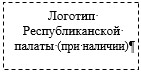 ______________________________________________________

(Наименование организации, выдавшей племенное

свидетельство)

______________________________________________________

(Адрес организации, выдавшей племенное свидетельство,

телефоны, факс, электронная почта)Идентификационный номер _________________________________________________Порода __________________________________________________________________Породность ______________________________________________________________Линия ___________________________________________________________________Метод получения _________________________________________________________Количество эмбрионов ____________________________________________________Дата выдачи племенного свидетельства ____________________________________

Выдано __________________________________________________________________

                      (кем)

_________________________________________________________________________

                      (кому)Отец*Отец*Отец*Отец*Отец*Отец*Отец*Отец*Отец*Отец*Отец Отца*Отец Отца*Отец Отца*Отец Отца*Отец Отца*Отец Отца*Отец Отца*Отец Отца Отца*Отец*Отец*Отец*Отец*Отец*Отец*Отец*Отец*Отец*Отец*Отец Отца*Отец Отца*Отец Отца*Отец Отца*Отец Отца*Отец Отца*Отец Отца*Мать Отца Отца **Отец*Отец*Отец*Отец*Отец*Отец*Отец*Отец*Отец*Отец*Мать отца**Мать отца**Мать отца**Мать отца**Мать отца**Мать отца**Мать отца**Отец матери отца*Продуктивность***Продуктивность***Продуктивность***Продуктивность***Продуктивность***Продуктивность***Продуктивность***Продуктивность***Продуктивность***Продуктивность***ПродуктивностьПродуктивностьПродуктивностьПродуктивностьПродуктивностьПродуктивностьПродуктивностьМать матери отца**ЛактацияКоличество дочерейКоличество дочерейДниДниУдой, килограммУдой, килограммЖир, процентЖир, процентБелок, процентЛактацияДниДниУдой, килограммУдой, килограммЖир, процентБелок, процентМать матери отца**1Средняя за ряд лактацийМать матери отца**2Средняя за ряд лактацийМать матери отца**3НаивысшаяМать матери отца**Мать**Мать**Мать**Мать**Мать**Мать**Мать**Мать**Мать**Мать**Отец матери*Отец матери*Отец матери*Отец матери*Отец матери*Отец матери*Отец матери*Отец отца матери*Мать**Мать**Мать**Мать**Мать**Мать**Мать**Мать**Мать**Мать**Отец матери*Отец матери*Отец матери*Отец матери*Отец матери*Отец матери*Отец матери*Мать отца матери**Мать**Мать**Мать**Мать**Мать**Мать**Мать**Мать**Мать**Мать**Мать матери**Мать матери**Мать матери**Мать матери**Мать матери**Мать матери**Мать матери**Отец матери матери*ПродуктивностьПродуктивностьПродуктивностьПродуктивностьПродуктивностьПродуктивностьПродуктивностьПродуктивностьПродуктивностьПродуктивностьПродуктивностьПродуктивностьПродуктивностьПродуктивностьПродуктивностьПродуктивностьПродуктивностьОтец матери матери*ЛактацияЛактацияДниДниУдой, килограммУдой, килограммЖир, процентЖир, процентБелок, процентБелок, процентЛактацияДниУдой, килограммУдой, килограммЖир, процентЖир, процентБелок, процентМать матери матери**Средняя за ряд лактацийСредняя за ряд лактацийСредняя за ряд лактацийМать матери матери**НаивысшаяНаивысшаяНаивысшаяМать матери матери**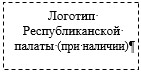 ______________________________________________________

(Наименование организации, выдавшей племенное

свидетельство)

______________________________________________________

(Адрес организации, выдавшей племенное свидетельство,

телефоны, факс, электронная почта)РодословнаяРодословнаяРодословнаяОтец*:Отец отца*:Отец отца отца*:Отец*:Отец отца*:Мать отца отца*:Отец*:Мать отца*:Отец матери отца*:Отец*:Мать отца*:Мать матери отца*:Мать*:Отец матери*:Отец отца матери*:Мать*:Отец матери*:Мать отца матери*:Мать*:Мать матери*:Отец матери матери*:Мать*:Мать матери*:Мать матери матери*:Продуктивные показателиПродуктивные показателиПродуктивные показателиПродуктивные показателиПродуктивные показателиПродуктивные показателиПродуктивные показателиПродуктивные показателиЛегкость отҰла, баллМасса при рождении, килограммМасса при отъҰме, килограммМасса в 12 месяцев, килограммМолочность, килограммОкружность мошонки, сантиметрСреднесуточный прирост, граммИндексТочностьАбсолютные показатели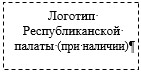 ______________________________________________________

(Наименование организации, выдавшей племенное

свидетельство)

______________________________________________________

(Адрес организации, выдавшей племенное свидетельство,

телефоны, факс, электронная почта)Линия ____________________РодословнаяРодословнаяРодословнаяОтец*:Отец отца*:Отец отца отца**:Отец*:Отец отца*:Мать отца отца**:Отец*:Мать отца**:Отец матери отца**:Отец*:Мать отца**:Мать матери отца**:Мать**:Отец матери*:Отец отца матери**:Мать**:Отец матери*:Мать отца матери**:Мать**:Мать матери**:Отец матери матери**:Мать**:Мать матери**:Мать матери матери**:Продуктивные показатели материПродуктивные показатели материПродуктивные показатели материПродуктивные показатели материПродуктивные показатели материПродуктивные показатели материПродуктивные показатели материПродуктивные показатели материЛегкость отҰла, баллМасса при рождении, килограммМасса при отъҰме, килограммМасса в 12 месяцев, килограммМолочность, килограммОкружность мошонки, сантиметрСреднесуточный прирост, граммИндексТочностьАбсолютные показателиПродуктивные показатели отцаПродуктивные показатели отцаПродуктивные показатели отцаПродуктивные показатели отцаПродуктивные показатели отцаПродуктивные показатели отцаПродуктивные показатели отцаПродуктивные показатели отцаЛегкость отҰла, баллМасса при рождении, килограммМасса при отъҰме, килограммМасса в 12 месяцев, килограммМолочность, килограммОкружность мошонки, сантиметрСреднесуточный прирост, граммИндексТочностьАбсолютные показатели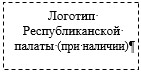 ______________________________________________________

(Наименование организации, выдавшей племенное

свидетельство)

______________________________________________________

(Адрес организации, выдавшей племенное свидетельство,

телефоны, факс, электронная почта)Индивидуальный номер _________________Индивидуальный номер _________________Идентификационный номер _______________Идентификационный номер _______________Пол ______________________________Марка племенной книги ________________Порода ___________________________Номер тома племенной книги ___________Породность _______________________Номер по племенной книге ______________Статус _____________________________________________________________Статус _____________________________________________________________Дата рождения ______________________________________________________Дата рождения ______________________________________________________Место рождения _____________________________________________________

                     (наименование и адрес хозяйства)Место рождения _____________________________________________________

                     (наименование и адрес хозяйства)номер сертификата генетической экспертизы ______________________________номер сертификата генетической экспертизы ______________________________Дата выдачи племенного свидетельства _______________________________Дата выдачи племенного свидетельства _______________________________Выдано _____________________________________________________________

                         (кому)Выдано _____________________________________________________________

                         (кому)____________________________________________________________________

                         (кем)____________________________________________________________________

                         (кем)номер на правом ухе _________________ номер на левом ухе ________________При бонитировке в 20 ____ году в возрасте _______ месяцев отнесен к комплексному классу _________При бонитировке в 20 ____ году в возрасте _______ месяцев отнесен к комплексному классу _________Данные бонитировки: тип животного ___________ Показатели шерстной продуктивности – густота ______, длина _____ сантиметр, тонина _____ микрометр, уравненность __________, извитость __________, жиропот ________, оброслость брюха ____________, величина _________, конституция __________, экстерьер ______, настриг шерсти ____________ килограмм, чистого волокна _________ килограмм, в возрасте ______ месяцев, живая масса _________ килограммДанные бонитировки: тип животного ___________ Показатели шерстной продуктивности – густота ______, длина _____ сантиметр, тонина _____ микрометр, уравненность __________, извитость __________, жиропот ________, оброслость брюха ____________, величина _________, конституция __________, экстерьер ______, настриг шерсти ____________ килограмм, чистого волокна _________ килограмм, в возрасте ______ месяцев, живая масса _________ килограммМатьМатьМатьМатьМатьМатьОтецОтецОтецОтецОтецОтецИндивидуальный номерИндивидуальный номерИндивидуальный номерИндивидуальный номерИндивидуальный номерИндивидуальный номерИндивидуальный номерИндивидуальный номерИдентификационный номерИдентификационный номерИдентификационный номерИдентификационный номерИдентификационный номерИдентификационный номерИдентификационный номерИдентификационный номерНомер по племенной книгеНомер по племенной книгеНомер по племенной книгеНомер по племенной книгеНомер по племенной книгеНомер по племенной книгеНомер по племенной книгеНомер по племенной книгеНомер тома племенной книгиНомер тома племенной книгиНомер тома племенной книгиНомер тома племенной книгиНомер тома племенной книгиНомер тома племенной книгиНомер тома племенной книгиНомер тома племенной книгиПородаПородаПородаПородаПородаПородаПородаПородаПородностьПородностьПородностьПородностьПородностьПородностьПородностьПородностьМаксимальная живая масса, килограммМаксимальная живая масса, килограммМаксимальная живая масса, килограммМаксимальная живая масса, килограммМаксимальная живая масса, килограммМаксимальная живая масса, килограммМаксимальная живая масса, килограммМаксимальная живая масса, килограммв возрасте, летв возрасте, летв возрасте, летв возрасте, летв возрасте, летв возрасте, летв возрасте, летв возрасте, летНастриг шерсти максимальный, килограммНастриг шерсти максимальный, килограммНастриг шерсти максимальный, килограммНастриг шерсти максимальный, килограммНастриг шерсти максимальный, килограммНастриг шерсти максимальный, килограммНастриг шерсти максимальный ____ килограммНастриг шерсти максимальный ____ килограммНастриг шерсти максимальный ____ килограммНастриг шерсти максимальный ____ килограммНастриг шерсти максимальный ____ килограммНастриг шерсти максимальный ____ килограммв возрасте лет.в возрасте лет.Длина шерсти ____ сантиметровДлина шерсти ____ сантиметровДлина шерсти ____ сантиметровДлина шерсти ____ сантиметровв возрасте лет.в возрасте лет.Длина шерсти ___ сантиметров.Длина шерсти ___ сантиметров.Длина шерсти ___ сантиметров.Длина шерсти ___ сантиметров.Тонина шерсти _____, качество ___.Тонина шерсти _____, качество ___.Тонина шерсти _____, качество ___.Тонина шерсти _____, качество ___.Тонина шерсти _____, качество ___.Тонина шерсти _____, качество ___.Тонина шерсти ___, качество ___.Тонина шерсти ___, качество ___.Тонина шерсти ___, качество ___.Тонина шерсти ___, качество ___.Тонина шерсти ___, качество ___.Тонина шерсти ___, качество ___.Уравненность шерсти ____. Общая оценка _____Уравненность шерсти ____. Общая оценка _____Уравненность шерсти ____. Общая оценка _____Уравненность шерсти ____. Общая оценка _____Уравненность шерсти ____. Общая оценка _____Уравненность шерсти ____. Общая оценка _____Уравненность шерсти ____. Общая оценка ___Уравненность шерсти ____. Общая оценка ___Уравненность шерсти ____. Общая оценка ___Уравненность шерсти ____. Общая оценка ___Уравненность шерсти ____. Общая оценка ___Уравненность шерсти ____. Общая оценка ___Комплексный классКомплексный классКомплексный классКомплексный классКомплексный классКомплексный классКомплексный классКомплексный классКомплексный классКомплексный классКомплексный классКомплексный классМать материМать материМать материОтец материОтец материМать отцаМать отцаМать отцаОтец отцаОтец отцаИндивидуальный номерИндивидуальный номерИдентификационный номерИдентификационый номерПородаПородаПородностьПородностьНомер по племенной книгеНомер по племенной книгеНомер тома племенной книгиНомер тома племенной книгиМаксимальная живая масса, килограммМаксимальная живая масса, килограммНастриг шерсти максимальный, килограммНастриг шерсти максимальный, килограммДлина шерсти, сантиметрДлина шерсти, сантиметрКомплексный классКомплексный классМать матери материМать матери материОтец матери материМать отца материОтец отца материМать матери отцаМать матери отцаОтец матери отцаМать отца отца Отец отца отца Индивидуальный номерИндивидуальный номерИдентификационный номерИдентификационный номерПородаПородаПородностьПородностьНомер по племенной книгеНомер по племенной книгеНомер тома племенной книгиНомер тома племенной книгиМаксимальная живая масса, килограммМаксимальная живая масса, килограммНастриг шерсти максимальный, килограммНастриг шерсти максимальный, килограммДлина шерсти, сантиметрДлина шерсти, сантиметрКомплексный классКомплексный классДата продажиКем продан (фамилия, имя и отчество (при наличии в документе, удостоверяющем личность) продавца или наименование хозяйства и адрес)Кому продано (фамилия, имя и отчество (при наличии в документе, удостоверяющем личность) покупателя или наименование хозяйства и адрес)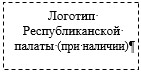 ______________________________________________________

(Наименование организации, выдавшей племенное

свидетельство)

______________________________________________________

(Адрес организации, выдавшей племенное свидетельство,

телефоны, факс, электронная почта)Индивидуальный номер _______________Индивидуальный номер _______________Идентификационный номер ___________Марка племенной книги ____________________Пол ________________________________Номер по племенной книге _________________Порода _____________________________Номер тома племенной книги _______________Породность _________________________________________________________________________________Породность _________________________________________________________________________________Статус ____________________________________________________________________________________Статус ____________________________________________________________________________________Дата рождения _____________________________________________________________________________Дата рождения _____________________________________________________________________________Место рождения ____________________________________________________________________________

                               (наименование и адрес хозяйства)Место рождения ____________________________________________________________________________

                               (наименование и адрес хозяйства)Номер сертификата генетической экспертизы _________________________________________________Номер сертификата генетической экспертизы _________________________________________________Дата выдачи племенного свидетельства ______________________________________________________Дата выдачи племенного свидетельства ______________________________________________________Выдано ____________________________________________________________________________________

                                   (кому)Выдано ____________________________________________________________________________________

                                   (кому)____________________________________________________________________________________________

                                          (кем)____________________________________________________________________________________________

                                          (кем)Номер на правом ухе _________________Номер на левом ухе __________________При бонитировке в 20___ году в возрасте _____ месяцев, с живой массой _______ килограмм,При бонитировке в 20___ году в возрасте _____ месяцев, с живой массой _______ килограмм,отнесен к классу – _____________отнесен к классу – _____________Данные бонитировки: конституция _____________, экстерьер ___________, развитие костяка _______, величина и форма курдюка животного _________, длина шерсти ______ сантиметр, общая оценка ______Данные бонитировки: конституция _____________, экстерьер ___________, развитие костяка _______, величина и форма курдюка животного _________, длина шерсти ______ сантиметр, общая оценка ______Присвоен комплексный класс __________ « ___ » __________ 20___ годаПрисвоен комплексный класс __________ « ___ » __________ 20___ годаМатьМатьМатьМатьМатьОтецОтецОтецОтецОтецИндивидуальный номерИндивидуальный номерИдентификационный номерИдентификационный номерПородаПородаПородностьПородностьНомер по племенной книгеНомер по племенной книгеНомер тома племенной книгиНомер тома племенной книгиЛинияЛинияДата рожденияДата рожденияЖивая масса, килограммЖивая масса, килограммв возрасте, летв возрасте, летКомплексный классКомплексный классМать материМать материОтец материОтец материМать отцаМать отцаОтец отцаОтец отцаИндивидуальный номерИндивидуальный номерИдентификационный номерИдентификационный номерПородаПородаПородностьПородностьНомер по племенной книгеНомер по племенной книгеНомер тома племенной книгиНомер тома племенной книгиЛинияЛинияДата рожденияДата рожденияЖивая масса, килограммЖивая масса, килограммв возрасте, летв возрасте, летКомплексный классКомплексный классМать матери материОтец матери материМать отца материОтец отца материМать матери отцаОтец матери отцаМать отца отца Отец отца отца Индивидуальный номерИндивидуальный номерИдентификационный номерИдентификационный номерПородаПородаПородностьПородностьНомер по племенной книгеНомер по племенной книгеНомер тома племенной книгиНомер тома племенной книгиЛинияЛинияДата рожденияДата рожденияЖивая масса, килограммЖивая масса, килограммв возрасте, летв возрасте, летКомплексный классКомплексный классДата продажиКем продан (фамилия, имя и отчество (при наличии в документе, удостоверяющем личность) продавца или наименование хозяйства и адрес)Кому продано (фамилия, имя и отчество (при наличии в документе, удостоверяющем личность) покупателя или наименование хозяйства и адрес)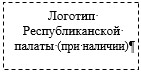 ______________________________________________________

(Наименование организации, выдавшей племенное

свидетельство)

______________________________________________________

(Адрес организации, выдавшей племенное свидетельство,

телефоны, факс, электронная почта)Индивидуальный номер __________________Индивидуальный номер __________________Идентификационный номер ______________Идентификационный номер ______________Пол _____________________________Марка племенной книги ___________________Породность ______________________Номер тома племенной книги ______________Окраска _________________________Номер по племенной книге ________________Расцветка ______________________________________________________________Расцветка ______________________________________________________________Смушковый тип ________________________________________________________Смушковый тип ________________________________________________________Статус ________________________________________________________________Статус ________________________________________________________________Дата рождения _________________________________________________________Дата рождения _________________________________________________________Место рождения ________________________________________________________

                      (наименование и адрес хозяйства)Место рождения ________________________________________________________

                      (наименование и адрес хозяйства)Номер сертификата генетической экспертизы _______________________________Номер сертификата генетической экспертизы _______________________________Дата выдачи племенного свидетельства ____________________________________Дата выдачи племенного свидетельства ____________________________________Выдано: _______________________________________________________________

                                  (кому)Выдано: _______________________________________________________________

                                  (кому)______________________________________________________________________

                                  (кем)______________________________________________________________________

                                  (кем)Номер на правом ухе _________________Номер левом ухе __________________Дата бонитировки ____________________Присвоен комплексный класс _______Живая масса при бонитировке,__ килограммОкраска и расцветка _______________Размер и тип завитка ________________Смушковый тип _____________________Живая масса при реализации на племя, ______________ килограммЖивая масса при реализации на племя, ______________ килограммМатьМатьМатьМатьОтецОтецОтецОтецИндивидуальный номерИдентификационный номерПородаПородностьНомер по племенной книгеНомер тома племенной книгиЛинияОкраска и расцветкаРазмер и тип завиткаСмушковый типКомплексный классМать материМать материОтец матери Отец матери Мать отцаМать отцаОтец отцаОтец отцаИндивидуальный номерИдентификационный номерПородаПородностьНомер по племенной книгеНомер тома племенной книгиЛинияОкраска и расцветкаРазмер и тип завиткаСмушковый типКомплексный классМать матери матери Отец матери матери Отец матери матери Мать отца матери Мать матери отца Отец матери отца Мать отца отца Отец отца отцаИндивидуальный номерИдентификационный номерПородаПородностьНомер по племенной книгеНомер тома племенной книгиЛинияОкраска и расцветкаРазмер и тип завиткаСмушковый типКомплексный классДата проведения выставкиМесто проведенияОрганизатор выставкиПолученная оценкаДата продажи животногоКем продан (фамилия, имя и отчество (при наличии в документе, удостоверяющем личность) продавца или наименование хозяйства и адрес)Кому продано (фамилия, имя и отчество (при наличии в документе, удостоверяющем личность). покупателя или наименование хозяйства и адрес)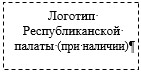 ______________________________________________________

(Наименование организации, выдавшей племенное

свидетельство)

______________________________________________________

(Адрес организации, выдавшей племенное свидетельство,

телефоны, факс, электронная почта)Индивидуальный номер ____________________________________________________Индивидуальный номер ____________________________________________________Идентификационный номер _________________________________________________Идентификационный номер _________________________________________________Пол ______________________________Марка племенной книги ________________Порода ___________________________Номер по племенной книге ______________Породность _______________________Номер тома племенной книги ____________Статус ______________________________________________________________Статус ______________________________________________________________Дата рождения _______________________________________________________Дата рождения _______________________________________________________Место рождения ______________________________________________________

                         (наименование и адрес хозяйства)Место рождения ______________________________________________________

                         (наименование и адрес хозяйства)Номер сертификата генетической экспертизы ______________________________Номер сертификата генетической экспертизы ______________________________Дата выдачи племенного свидетельства ___________________________________Дата выдачи племенного свидетельства ___________________________________Выдано ______________________________________________________________

                                      (кому)Выдано ______________________________________________________________

                                      (кому)_____________________________________________________________________

                                      (кем)_____________________________________________________________________

                                      (кем)Номер на правом ухе ________________Номер на левом ухе ____________________Дата бонитировки _______________Возраст при бонитировке, _____ месяцев, _____ днейПрисвоен комплексный класс _____Данные бонитировки: тип животного ___________тип рождения _______, конституция _________, величина ________, экстерьер _________,тип рождения _______, конституция _________, величина ________, экстерьер _________,развитие вымени _________, удой молока _____ килограмм, жирность молока ____ процент,развитие вымени _________, удой молока _____ килограмм, жирность молока ____ процент,живая масса _________ килограмм, в возрасте ____ месяцевживая масса _________ килограмм, в возрасте ____ месяцевМатьМатьМатьМатьМатьОтецОтецОтецОтецОтецИндивидуальный номерИндивидуальный номерИдентификационный номерИдентификационный номерПородаПородаПородностьНомер по племенной книгеНомер по племенной книгеПородностьНомер по племенной книгеНомер по племенной книгеМарка племенной книгиНомер тома племенной книгиНомер тома племенной книгиМарка племенной книгиНомер тома племенной книгиНомер тома племенной книгиМаксимальная продуктивностьМаксимальная продуктивностьМаксимальная продуктивностьв возрасте, месяцевв возрасте, месяцевМаксимальная продуктивностьМаксимальная продуктивностьМаксимальная продуктивностьв возрасте, месяцевв возрасте, месяцевудой молока, килограммудой молока, килограмм *жирность молока, процентжирность молока, процент *живая масса, килограммживая масса, килограмм КонституцияКонституцияОбщая оценкаОбщая оценкаКомплексный классКомплексный классМать

материМать

материОтец материОтец материМать отцаМать отцаОтец отца Отец отца Индивидуальный номерИндивидуальный номерИдентификационный номерИдентификационный номерПородаПородаПородностьПородностьНомер по племенной книгеНомер по племенной книгеНомер тома племенной книгиНомер тома племенной книгиУдой молока, килограммУдой молока, килограммЖирность молока, процентЖирность молока, процентЖивая масса, килограммЖивая масса, килограммКонституцияКонституцияОбщая оценкаОбщая оценкаКомплексный классКомплексный классМать матери материОтец матери материМать отца материОтец отца материМать матери отцаОтец матери отцаМать отца отца Отец отца отца Индивидуальный номерИндивидуальный номерИдентификационный номерИдентификационный номерПородаПородаПородностьПородностьНомер по племенной книгеНомер по племенной книгеНомер тома племенной книгиНомер тома племенной книгиУдой молока, килограммУдой молока, килограммЖирность молока, процентЖирность молока, процентЖивая масса, килограммЖивая масса, килограммКонституцияКонституцияОбщая оценкаОбщая оценкаКомплексный классКомплексный классДата продажи животногоКем продан (фамилия, имя и отчество (при наличии в документе, удостоверяющем личность) продавца или наименование хозяйства и адрес)Кому продано (фамилия, имя и отчество (при наличии в документе, удостоверяющем личность) покупателя или наименование хозяйства и адрес)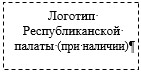 ______________________________________________________

(Наименование организации, выдавшей племенное

свидетельство)

______________________________________________________

(Адрес организации, выдавшей племенное свидетельство,

телефоны, факс, электронная почта)Индивидуальный номер ______________________________________________________________________Индивидуальный номер ______________________________________________________________________Идентификационный номер ___________________________________________________________________Идентификационный номер ___________________________________________________________________Пол __________________________Марка племенной книги _______________Порода _______________________Номер тома племенной книги __________Породность ____________________Номер по племенной книге _____________Статус _____________________________________________________________________________________Статус _____________________________________________________________________________________Дата рождения ______________________________________________________________________________Дата рождения ______________________________________________________________________________Место рождения _____________________________________________________________________________

                     (наименование и адрес хозяйства)Место рождения _____________________________________________________________________________

                     (наименование и адрес хозяйства)Номер сертификата генетической экспертизы _________________________________________________Номер сертификата генетической экспертизы _________________________________________________Дата выдачи племенного свидетельства ______________________________________________________Дата выдачи племенного свидетельства ______________________________________________________Выдано ____________________________________________________________________________________

                                                (кому)Выдано ____________________________________________________________________________________

                                                (кому)__________________________________________________________________________________________

                                                (кем)__________________________________________________________________________________________

                                                (кем)Номер на правом ухе _________________Номер на левом ухе __________________Дата бонитировки ___________Возраст при бонитировке ___ месяцев, ___ днейПрисвоен комплексный класс ______Данные бонитировки: тип животного _____Показатели пуха: содержание ____ процент, густота _____, длина ____ сантиметр, тонина ____ микрометр, уравненность ________, цвет _____, оброслость брюха спины и ног _______,Показатели пуха: содержание ____ процент, густота _____, длина ____ сантиметр, тонина ____ микрометр, уравненность ________, цвет _____, оброслость брюха спины и ног _______,начес пуха _________ грамм, живая масса ________ килограмм, в возрасте _______ месяцевначес пуха _________ грамм, живая масса ________ килограмм, в возрасте _______ месяцевМатьМатьОтецОтецИндивидуальный номерИндивидуальный номерИдентификационный номерИдентификационный номерПородаМарка племенной книгиПородаМарка племенной книгиПородностьНомер по племенной книгеПородностьНомер по племенной книгеЛинияНомер тома племенной книгиЛинияНомер тома племенной книгиМаксимальная продуктивностьв возрасте, месяцевМаксимальная продуктивностьв возрасте, месяцевЖивая масса, килограммЖивая масса, килограммНачес пуха, граммНачес пуха, граммДлина пуха, сантиметрДлина пуха, сантиметрТонина пуха, микрометрТонина пуха, микрометрСодержание пуха, процентСодержание пуха, процентУравненность пухаУравненность пухаОбщая оценкаОбщая оценкаКомплексный классКомплексный классМать материМать материОтец материОтец материМать отца Мать отца Отец отца Отец отца Индивидуальный номерИндивидуальный номерИдентификационный номерИдентификационный номерПородаПородаПородностьПородностьНомер по племенной книгеНомер по племенной книгеНомер тома племенной книгиНомер тома племенной книгиЛинияЛинияЖивая масса, килограммЖивая масса, килограммНачес пуха, граммНачес пуха, граммУравненность пухаУравненность пухаОбщая оценкаОбщая оценкаКомплексный классКомплексный классМать матери материОтец матери материМать отца материОтец отца материМать матери отцаОтец матери отцаМать отца отца Отец отца отца Индивидуальный номерИндивидуальный номерИдентификационный номерИдентификационный номерПородаПородаПородностьПородностьНомер по племенной книгеНомер по племенной книгеНомер тома племенной книгиНомер тома племенной книгиЛинияЛинияЖивая масса, килограммЖивая масса, килограммНачес пуха, граммНачес пуха, граммДлина пуха, сантиметрДлина пуха, сантиметрОбщая оценкаОбщая оценкаКомплексный классКомплексный классДата продажи животногоКем продан (фамилия, имя и отчество (при наличии в документе, удостоверяющем личность) продавца или наименование хозяйства и адрес)Кому продано (фамилия, имя и отчество (при наличии в документе, удостоверяющем личность) покупателя или наименование хозяйства и адрес)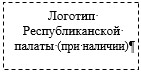 ______________________________________________________

(Наименование организации, выдавшей племенное

свидетельство)

______________________________________________________

(Адрес организации, выдавшей племенное свидетельство,

телефоны, факс, электронная почта)Индивидуальный номер _______________________________________________________________________Индивидуальный номер _______________________________________________________________________Идентификационный номер ____________________________________________________________________Идентификационный номер ____________________________________________________________________Пол ____________________________Марка племенной книги _______________Порода ________________________Номер по племенной книге _____________Породность ____________________Номер тома племенной книги ___________Статус ____________________________________________________________________________________Статус ____________________________________________________________________________________Дата рождения ______________________________________________________________________________Дата рождения ______________________________________________________________________________Место рождения _____________________________________________________________________________

                             (наименование и адрес хозяйства)Место рождения _____________________________________________________________________________

                             (наименование и адрес хозяйства)Номер сертификата генетической экспертизы __________________________________________________Номер сертификата генетической экспертизы __________________________________________________Дата выдачи племенного свидетельства _______________________________________________________Дата выдачи племенного свидетельства _______________________________________________________Выдано _____________________________________________________________________________________

                                     (кому)Выдано _____________________________________________________________________________________

                                     (кому)____________________________________________________________________________________________

                                     (кем)____________________________________________________________________________________________

                                     (кем)Номер на правом ухе _____________Номер на левом ухе _________________________Дата бонитировки ____________Возраст при бонитировке, месяцев, дней _________Присвоен комплексный класс ________Данные бонитировки: тип животного ______Показатели шерстной продуктивности: содержание ______ процент, густота ____, длина ____ сантиметр, тонина _______ микрометр, уравненность _______, извитость __________, жиропот ___________, блеск __________, оброслость брюха, спины и ног ___________, настриг шерсти ____ килограмм, живая масса ______ килограмм, в возрасте _________ месяцевПоказатели шерстной продуктивности: содержание ______ процент, густота ____, длина ____ сантиметр, тонина _______ микрометр, уравненность _______, извитость __________, жиропот ___________, блеск __________, оброслость брюха, спины и ног ___________, настриг шерсти ____ килограмм, живая масса ______ килограмм, в возрасте _________ месяцевМатьМатьМатьОтецОтецОтецИндивидуальный номерИндивидуальный номерИдентификационный номерМарка племенной книгиМарка племенной книгиИдентификационный номерМарка племенной книгиМарка племенной книгиПородаНомер по племенной книгеНомер по племенной книгеПородаНомер по племенной книгеНомер по племенной книгеПородностьНомер тома племенной книгиНомер тома племенной книгиПородностьНомер тома племенной книгиНомер тома племенной книгиМаксимальная продуктивностьМаксимальная продуктивностьв возрасте, месяцевМаксимальная продуктивностьМаксимальная продуктивностьв возрасте, месяцевЖивая масса, килограммЖивая масса, килограммЖивая масса, килограммЖивая масса, килограммНастриг шерсти, килограммНастриг шерсти, килограммНастриг шерсти, килограммНастриг шерсти, килограммТонина шерсти,микрометрТонина шерсти,микрометрТонина шерсти,качествоТонина шерсти,качествоУравненность шерстиУравненность шерстиОбщая оценкаОбщая оценкаКомплексный классКомплексный классМать материМать материОтец матери Отец матери Мать отца Отец отца Отец отца Отец отца Индивидуальный номерИндивидуальный номерИдентификационный номерИдентификационный номерПородаПородаПородностьПородностьНомер по племенной книгеНомер по племенной книгеНомер тома племенной книгиНомер тома племенной книгиЛинияЛинияНастриг шерсти максимальный, килограммНастриг шерсти максимальный, килограммДлина шерсти, сантиметрДлина шерсти, сантиметрОбщая оценкаОбщая оценкаКомплексный классКомплексный классМать матери материОтец матери материМать отца материОтец отца материМать матери отцаОтец матери отцаМать отца отца Отец отца отца Индивидуальный номерИдивидуальный номерИдентификационный номерИдентификационный номерПородаПородаПородностьПородностьНомер по племенной книгеНомер по племенной книгеНомер тома племенной книгиНомер тома племенной книгиЛинияЛинияНастриг шерсти, килограммНастриг шерсти, килограммДлина шерсти, сантиметрДлина шерсти, сантиметрОбщая оценкаОбщая оценкаКомплексный классКомплексный классДата продажи животногоКем продан (фамилия, имя и отчество (при наличии в документе, удостоверяющем личность) продавца или наименование хозяйства и адрес)Кому продано (фамилия, имя и отчество (при наличии в документе, удостоверяющем личность) покупателя или наименование хозяйства и адрес)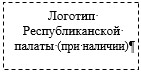 ______________________________________________________

(Наименование организации, выдавшей племенное

свидетельство)

______________________________________________________

(Адрес организации, выдавшей племенное свидетельство,

телефоны, факс, электронная почта)Индивидуальный номер ______________________________________________________________________Индивидуальный номер ______________________________________________________________________Идентификационный номер ___________________________________________________________________Идентификационный номер ___________________________________________________________________Пол ____________________________Марка племенной книги ___________________Порода _________________________Номер тома племенной книги ______________Породность _____________________Номер по племенной книге ________________Линия ___________________________________________________________Линия ___________________________________________________________Статус ___________________________________________________________Статус ___________________________________________________________Дата рождения ____________________________________________________Дата рождения ____________________________________________________Место рождения __________________________________________________

                    (наименование и адрес хозяйства)Место рождения __________________________________________________

                    (наименование и адрес хозяйства)Номер сертификата генетической экспертизы __________________________Номер сертификата генетической экспертизы __________________________Дата выдачи племенного свидетельства _______________________________Дата выдачи племенного свидетельства _______________________________Выдано __________________________________________________________

                         (кому)Выдано __________________________________________________________

                         (кому)_________________________________________________________________

                         (кем)_________________________________________________________________

                         (кем)В возрасте (месяцев)В возрасте (месяцев)В возрасте (месяцев)В возрасте (месяцев)246при продаже месяцев ____ днейЖивая масса, килограммЖивая масса, килограммДлина туловища, сантиметрДлина туловища, сантиметрКомплексный класс животногоКомплексный класс животногоКомплексный класс родителейматериКомплексный класс родителейотцаПрижизненное тестирование толщины шпигаживая масса, килограммПрижизненное тестирование толщины шпигатолщина шпига, милиметрКоличество сосков, правая/леваяКоличество сосков, правая/леваяМатьМатьМатьМатьМатьКличкаНомер по племенной книгеНомер по племенной книгеИндивидуальный номерНомер тома племенной книгиНомер тома племенной книгиИдентификационный номерЛинияЛинияПородаПородностьПородностьВозраст, месяцевДата и место рожденияДата и место рожденияДата и место рожденияЖивая масса, килограммКоличество сосковправая/леваяДлина туловища, сантиметрТолщина шпига при массе 100 килограмм, милиметрТолщина шпига при массе 100 килограмм, милиметрСкороспелость, сутокБалл за экстерьерБалл за экстерьерКоличество опоросовПлодовитость, головПлодовитость, головВес гнезда в 2-х месячном возрасте, килограммМолочность, килограммМолочность, килограммОткормочные качества потомства:Откормочные качества потомства:Откормочные качества потомства:Откормочные качества потомства:Откормочные качества потомства:Скороспелость, сутокКонверсия корма, кормовых единицКонверсия корма, кормовых единицМасса окорока, килограммКомплексный классКомплексный классПрижизненная толщина шпига над 6-7 грудными позвонками при весе 100 килограмм, милиметрПрижизненная толщина шпига над 6-7 грудными позвонками при весе 100 килограмм, милиметрПрижизненная толщина шпига над 6-7 грудными позвонками при весе 100 килограмм, милиметрПрижизненная толщина шпига над 6-7 грудными позвонками при весе 100 килограмм, милиметрПрижизненная толщина шпига над 6-7 грудными позвонками при весе 100 килограмм, милиметрОтецОтецОтецОтецОтецКличкаНомер по племенной книгеНомер по племенной книгеИндивидуальный номерНомер тома племенной книгиНомер тома племенной книгиИдентификационный номерЛинияЛинияПородаПородностьПородностьВозраст, месяцевДата и место рожденияДата и место рожденияДата и место рожденияЖивая масса, килограммКоличество сосковправая/леваяДлина туловища, сантиметрТолщина шпига при массе 100 килограмм, милиметрТолщина шпига при массе 100 килограмм, милиметрСкороспелость, сутокБалл за экстерьерБалл за экстерьерКоличество опоросов*Плодовитость, голов*Плодовитость, голов*Вес гнезда в 2-х месячном возрасте, килограммМолочность, килограмм *Молочность, килограмм *Результативность осеменений, процентРезультативность осеменений, процентОткормочные качества потомства:Откормочные качества потомства:Откормочные качества потомства:Откормочные качества потомства:Откормочные качества потомства:Скороспелость, сутокКонверсия корма, кормовых единицКонверсия корма, кормовых единицМасса окорока, килограммКомплексный классКомплексный классПрижизненная толщина шпига над 6-7 грудными позвонками при весе 100 килограмм, милиметрПрижизненная толщина шпига над 6-7 грудными позвонками при весе 100 килограмм, милиметрПрижизненная толщина шпига над 6-7 грудными позвонками при весе 100 килограмм, милиметрПрижизненная толщина шпига над 6-7 грудными позвонками при весе 100 килограмм, милиметрПрижизненная толщина шпига над 6-7 грудными позвонками при весе 100 килограмм, милиметрМать материОтец материОтец материКличкаИндивидуальный номерНомер по племенной книгеИндивидуальный номерНомер по племенной книгеНомер тома племенной книгиЛиниНомер тома тома племенной книгиЛинияПородаПородностьПородаПородностьДата и место рожденияВозраст, месяцевЖивая масса, килограммВозраст, месяцевЖивая масса, килограммДлина туловища, сантиметрСкороспелость, сутокДлина туловища, сантиметрСкороспелость, сутокТолщина шпига, милиметрПлодовитость, головТолщина шпига, милиметрПлодовитость, головМолочность, килограммМасса гнезда в 2 месяца, килограммМолочность, килограммМасса гнезда в 2 месяца, килограммРезультативность осеменений, процентРезультативность осеменений, процентКачество потомстваКачество потомстваКачество потомстваКачество потомстваСкороспелость, сутокКонверсия корма, кормовых единицСкороспелость, сутокКонверсия корма, кормовых единицМасса окорока, килограммТолщина шпига, милиметрМасса окорока, килограммТолщина шпига, милиметрКомплексный классКомплексный классКомплексный классКомплексный классМать отцаМать отцаОтец отцаОтец отцаКличкаИндивидуальный номерНомер по племенной книгеИндивидуальный номерНомер по племенной книгеНомер тома племенной книгиЛинияНомер тома племенной книгиЛинияПородаПородностьПородаПородностьВозраст, месяцевЖивая масса, килограммВозраст, месяцевЖивая масса, килограммДлина туловища, сантиметрСкороспелость, сутокДлина туловища, сантиметрСкороспелость, сутокТолщина шпига, милиметрПлодовитость, головТолщина шпига, милиметрПлодовитость, головМолочность, килограммМасса гнезда в 2 месяца, килограммМолочность, килограммМасса гнезда в 2 месяца, килограммРезультативность осеменений, процентРезультативность осеменений, процентКачество потомстваКачество потомстваКачество потомстваКачество потомстваСкороспелость, сутокКонверсия корма, кормовых единицСкороспелость, сутокКонверсия корма, кормовых единицМасса окорока, килограммТолщина шпига, милиметрМасса окорока, килограммТолщина шпига, милиметрКомплексный классКомплексный классКомплексный классКомплексный классМать матери материОтец матери материМать отца материОтец отца материМать матери отцаОтец матери отцаМать отца отцаОтец отца отцаКличкаИндивидуальный номерНомер по племенной книгеНомер тома племенной книгиКомплексный классСведения о перемене владельцев животногоСведения о перемене владельцев животногоСведения о перемене владельцев животногоДата продажи животногоКем продан (фамилия, имя отчество. продавца или наименование хозяйства и адрес)Кому продано (фамилия, имя отчество. покупателя или наименование хозяйства и адрес)Дата продажиКем продан (фамилия, имя и отчество (при наличии в документе, удостоверяющем личность) продавца или наименование хозяйства и адрес)Кому продано (фамилия, имя и отчество (при наличии в документе, удостоверяющем личность) покупателя или наименование хозяйства и адрес)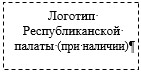 ______________________________________________________

(Наименование организации, выдавшей племенное

свидетельство)

______________________________________________________

(Адрес организации, выдавшей племенное свидетельство,

телефоны, факс, электронная почта)Кличка ____________________________________________________________________________________Пол _______________________________________________________________________________________Номер тавра _______________________________________________________________________________Номер чипа ________________________________________________________________________________Номер по племенной книге __________________________________________________________________Номер тома племенной книги ________________________________________________________________Порода ____________________________________________________________________________________Кровность _________________________________________________________________________________Масть _____________________________________________________________________________________Номер сертификата генетической экспертизы _________________________________________________Статус ____________________________________________________________________________________Дата рождения _____________________________________________________________________________Место рождения ____________________________________________________________________________

                            (наименование и адрес хозяйства)Дата выдачи племенного свидетельства ______________________________________________________Выдано ____________________________________________________________________________________

                      (кому)___________________________________________________________________________________________

                      (кем)МатьМатьМатьМатьМатьОтецОтецОтецОтецОтецКличкаКличкаПородаПородаКровностьКровностьНомер тавраНомер тавраНомер чипаНомер чипаМастьМастьНомер по племенной книгеНомер по племенной книгеНомер тома племенной книгиНомер тома племенной книгиЛинияЛинияДата рожденияДата рожденияКомплексный классКомплексный классМать материМать материОтец материОтец материМать отцаМать отцаОтец отца Отец отца КличкаКличкаПородаПородаКровностьКровностьНомер тавраНомер тавраНомер чипаНомер чипаМастьМастьНомер по племенной книгеНомер по племенной книгеНомер тома племенной книгиНомер тома племенной книгиЛинияЛинияДата рожденияДата рожденияКомплексный классКомплексный классМать матери материОтец матери материМать отца материОтец отца материМать матери отцаОтец матери отцаМать отца отца Отец отца отцаКличкаКличка=ПородаПородаКровностьКровностьНомер тавраНомер тавраНомер чипаНомер чипаМастьМастьДата рожденияДата рожденияКомплексный классКомплексный классПромеры, сантиметрПромеры, сантиметрПромеры, сантиметрПромеры, сантиметрОценка по бонитировке, в баллахОценка по бонитировке, в баллахОценка по бонитировке, в баллахОценка по бонитировке, в баллахВозраст, в котором взяты промерыВозраст бонитировки лошадиВысота в холкеПроисхождениеВысота в холкеТипичностьКосая длинаПромерыОбхват грудиЭкстерьерОбхват пястиРаботоспособностьЖивая масса, килограммКачество потомстваЖивая масса, килограммКомплексный классГодМесто испытанийКоличество испытанийЗанято призовых местЗанято призовых местЗанято призовых местЛучшая резвостьВыигрышФамилия, имя, отчество и печать организатораГодМесто испытанийКоличество испытаний123Лучшая резвостьВыигрышФамилия, имя, отчество и печать организатораГодМесто участияНаименование призаФамилия, имя, отчество. и печать организатораДата проведения выставкиМесто проведенияОрганизатор выставкиПолученная оценкаФамилия, имя, отчество, подписьДата продажиКем продан (фамилия, имя и отчество (при наличии в документе, удостоверяющем личность) продавца или наименование хозяйства и адрес)Кому продано (фамилия, имя и отчество (при наличии в документе, удостоверяющем личность) покупателя или наименование хозяйства и адрес)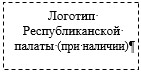 ______________________________________________________

(Наименование организации, выдавшей племенное

свидетельство)

______________________________________________________

(Адрес организации, выдавшей племенное свидетельство,

телефоны, факс, электронная почта)Кличка _____________________________________________________________________________________Пол ________________________________________________________________________________________Номер тавра _______________________________________________________________________________Номер чипа ________________________________________________________________________________Номер по племенной книге __________________________________________________________________Номер тома племенной книги _________________________________________________________________Порода ____________________________________________________________________________________Породность ________________________________________________________________________________Масть _____________________________________________________________________________________Статус ____________________________________________________________________________________Дата рождения _____________________________________________________________________________Место рождения ____________________________________________________________________________

                            (наименование и адрес хозяйства)Номер сертификата генетической экспертизы __________________________________________________Дата выдачи племенного свидетельства ______________________________________________________Выдано ____________________________________________________________________________________

                                   (кому)___________________________________________________________________________________________

                                    (кем)МатьМатьМатьМатьМатьОтецОтецОтецОтецОтецКличкаКличкаНомер тавраНомер тавраПородаПородаПородностьПородностьНомер по племенной книгеНомер по племенной книгеНомер тома племенной книгиНомер тома племенной книгиЛинияЛинияДата рожденияДата рожденияЖивая масса, килограмм в возрасте, летЖивая масса, килограмм в возрасте, летЖивая масса, килограмм в возрасте, летЖивая масса, килограмм в возрасте, летКомплексный классКомплексный классМать материМать материОтец материОтец материМать отцаМать отцаОтец отца Отец отца КличкаКличкаНомер тавраНомер тавраПородаПородаПородностьПородностьНомер по племенной книгеНомер по племенной книгеНомер тома племенной книгиНомер тома племенной книгиЛинияЛинияДата рожденияДата рожденияЖивая масса, килограмм в возрасте, летЖивая масса, килограмм в возрасте, летЖивая масса, килограмм в возрасте, летЖивая масса, килограмм в возрасте, летКомплексный классКомплексный классМать матери материОтец матери материМать отца материОтец отца материМать матери отцаОтец матери отцаМать отца отца Отец отца отца КличкаКличкаНомер тавраНомер тавраПородаПородаПородностьПородностьДата рожденияДата рожденияЖивая масса, килограмм в возрасте, летЖивая масса, килограмм в возрасте, летЖивая масса, килограмм в возрасте, летЖивая масса, килограмм в возрасте, летКомплексный классКомплексный классПромеры, сантиметрПромеры, сантиметрПромеры, сантиметрПромеры, сантиметрОценка по бонитировке, в баллахОценка по бонитировке, в баллахОценка по бонитировке, в баллахОценка по бонитировке, в баллахВозраст, в котором взяты промерыВозраст бонитировки лошадиВысота в холкеТип и происхождениеКосая длина туловищаПромеры и массаОбхват грудиЭкстерьерОбхват пястиМолочностьЖивая масса, килограммПриспособительные качестваЖивая масса, килограммКачество потомстваЖивая масса, килограммКомплексный классДата проведения выставкиМесто проведенияОрганизатор выставкиПолученная оценкаДата продажи животногоКем продан (фамилия, имя, отчество. продавца или наименование хозяйства и адрес)Кому продано (фамилия, имя, отчество. покупателя или наименование хозяйства и адрес)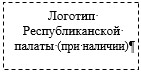 ______________________________________________________

(Наименование организации, выдавшей племенное

свидетельство)

______________________________________________________

(Адрес организации, выдавшей племенное свидетельство,

телефоны, факс, электронная почта)Кличка _______________________Пол ________________________________Номер тавра ______________________Номер по племенной книге _______________________Идентификационный номер __________Номер тома племенной книги ________________________Порода ______________________________________________________________Порода ______________________________________________________________Породность __________________________________________________________Породность __________________________________________________________Статус ______________________________________________________________Статус ______________________________________________________________Дата рождения _______________________________________________________Дата рождения _______________________________________________________Место рождения ______________________________________________________

                    (наименование и адрес хозяйства)Место рождения ______________________________________________________

                    (наименование и адрес хозяйства)Масть и приметы _____________________________________________________Масть и приметы _____________________________________________________Номер сертификата генетической экспертизы ______________________________Номер сертификата генетической экспертизы ______________________________Живая масса ______ килограмм, в возрасте _____ лет ____ месяцевЖивая масса ______ килограмм, в возрасте _____ лет ____ месяцевДата выдачи племенного свидетельства _______________________________Дата выдачи племенного свидетельства _______________________________Выдано: _____________________________________________________________

                            (кому)Выдано: _____________________________________________________________

                            (кому)_____________________________________________________________________

                             (кем)_____________________________________________________________________

                             (кем)МатьМатьМатьМатьОтецОтецОтецОтецКличкаКличкаНомер тавраНомер тавраИдентификационный номерИдентификационный номерПородаПородаПородностьПородностьНомер по племенной книгеНомер по племенной книгеНомер тома племенной книгиНомер тома племенной книгиЛинияЛинияДата рожденияДата рожденияМесто рожденияМесто рожденияЖивая масса, килограмм в возрасте, летЖивая масса, килограмм в возрасте, летЖивая масса, килограмм в возрасте, летЖивая масса, килограмм в возрасте, летКомплексный классКомплексный классМать материМать материОтец матери Отец матери Мать отца Мать отца Отец отца Отец отца КличкаКличкаНомер тавраНомер тавраИдентификационный номерИдентификационный номерПородаПородаПородностьПородностьНомер по племенной книгеНомер по племенной книгеНомер тома племенной книгиНомер тома племенной книгиДата рожденияДата рожденияЖивая масса, килограмм в возрасте, летЖивая масса, килограмм в возрасте, летЖивая масса, килограмм в возрасте, летЖивая масса, килограмм в возрасте, летКомплексный классКомплексный классМать матери материОтец матери материМать отца материОтец отца материМать матери отцаОтец матери отцаМать отца отца Отец отца отца КличкаКличкаНомер тавраНомер тавраИдентификационный номерИдентификационный номерПородаПородаДата рожденияДата рожденияЖивая масса, килограмм в возрасте, летЖивая масса, килограмм в возрасте, летЖивая масса, килограмм в возрасте, летЖивая масса, килограмм в возрасте, летКомплексный классКомплексный классПромеры, сантиметрПромеры, сантиметрПромеры, сантиметрОценка по бонитировке, в баллахОценка по бонитировке, в баллахОценка по бонитировке, в баллахНаименование показателейвозраствозрастНаименование показателейвозраствозрастНаименование показателей2,5 года6,5 летНаименование показателей2,5 года6,5 летВысотаПроисхождение и типичностьДлинаПромеры и живая масса Обхват грудиЭкстерьерОбхват пястиМолочностьЖивая масса, килограммШерстная продуктивностьЖивая масса, килограммПриспособительные качестваЖивая масса, килограммКачество потомстваДата проведения выставкиМесто проведенияОрганизатор выставкиПолученная оценкаДата продажи животногоКем продан (фамилия, имя и отчество продавца (при наличии в документе, удостоверяющем личность) или наименование хозяйства и адрес)Кому продано (фамилия, имя и отчество продавца (при наличии в документе, удостоверяющем личность) или наименование хозяйства и адрес)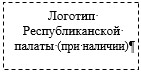 ______________________________________________________

(Наименование организации, выдавшей племенное

свидетельство)

______________________________________________________

(Адрес организации, выдавшей племенное свидетельство,

телефоны, факс, электронная почта)_____________________________________________________

(вид птицы)Статус ______________________________________________Наименование хозяйства ______________________________Область _____________________________________________Район _______________________________________________Дата выдачи племенного свидетельства ________________Выдано ______________________________________________

(кому)_____________________________________________________

(кем)ПородаКроссЛинияВозраст птицы, недельКоличество птицы, головКоличество птицы, головЖивая масса птицы в возрасте реализации недель (суток), граммВывод от заложенных яиц, процентПородаКроссЛинияВозраст птицы, недельсамцысамкиЖивая масса птицы в возрасте реализации недель (суток), граммВывод от заложенных яиц, процент123456711ПородаКроссЛинияВозраст птицы, недельКоличество птицы, головКоличество птицы, головЖивая масса птицы (грамм) в возрасте ______ недельЯйценоскость (процент) на несушку за период ___ недельМасса яиц (г) в возрасте ______ недельСохранность поголовья (процент) при выращивании до _____ недельПородаКроссЛинияВозраст птицы, недельсамцысамкиЖивая масса птицы (грамм) в возрасте ______ недельЯйценоскость (процент) на несушку за период ___ недельМасса яиц (г) в возрасте ______ недельСохранность поголовья (процент) при выращивании до _____ недель12345678910Вывод от заложенных яиц, процентКласс по основным признакамКласс по основным признакамКласс по основным признакамКласс по дополнительным признакамКласс по дополнительным признакамКласс по дополнительным признакамКласс по дополнительным признакамКласс по комплексу признаковВывод от заложенных яиц, процентживая массаяйценоскостьмасса яицвывод молоднякасохранность молодняка за периодсохранность молодняка за периодЖивая масса молодок (яичных)Класс по комплексу признаковВывод от заложенных яиц, процентживая массаяйценоскостьмасса яицвывод молодняка12Живая масса молодок (яичных)Класс по комплексу признаков111213141516171819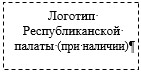 ______________________________________________________

(Наименование организации, выдавшей племенное

свидетельство)

______________________________________________________

(Адрес организации, выдавшей племенное свидетельство,

телефоны, факс, электронная почта)Индивидуальный номер ______________Пол ________________________Вид ______________________________________________________________________________________Вид ______________________________________________________________________________________Статус ____________________________________________________________________________________Статус ____________________________________________________________________________________Дата вывода _______________________________________________________________________________Дата вывода _______________________________________________________________________________Место вывода ______________________________________________________________________________

                                  (наименование и адрес хозяйства)Место вывода ______________________________________________________________________________

                                  (наименование и адрес хозяйства)Номер сертификата генетической экспертизы __________________________________________________Номер сертификата генетической экспертизы __________________________________________________Дата выдачи племенного свидетельства _______________________________________________________Дата выдачи племенного свидетельства _______________________________________________________Выдано _____________________________________________________________________________________

                                        (кому)Выдано _____________________________________________________________________________________

                                        (кому)_____________________________________________________________________________________________

                                        (кем)_____________________________________________________________________________________________

                                        (кем)Мать Мать Мать Мать Мать ОтецОтецОтецОтецОтецИндивидуальный номерИндивидуальный номерПроцент выводимостиПроцент выводимостиПородаПородаЛинияЛинияСохранность поголовья (процент) при выращивании до ____ недельСохранность поголовья (процент) при выращивании до _____ недельЯйценоскость (процент) на самку за инкубационный периодЯйценоскость (процент) на самку за инкубационный периодВывод от заложенных яиц, процентВывод от заложенных яиц, процентМасса яиц (грамм) в возрасте ____ недельМасса яиц (грамм) в возрасте____ недельЖивая масса __________ килограмм в возрасте ____, летЖивая масса __________ килограмм в возрасте ____, летЖивая масса __________ килограмм в возрасте ____, летЖивая масса __________ килограмм в возрасте ____, летЖивая масса __________ килограмм в возрасте ____, летЖивая масса __________ килограмм в возрасте ____, летЖивая масса __________ килограмм в возрасте ____, летЖивая масса __________ килограмм в возрасте ____, летЖивая масса __________ килограмм в возрасте ____, летЖивая масса __________ килограмм в возрасте ____, летКомплексный классКомплексный классМать материМать материОтец материОтец материМать отца Мать отца Отец отца Отец отца Индивидуальный номерИндивидуальный номерПроцент выводимостиПроцент выводимостиПородаПородаЛиния Линия Сохранность поголовья (процент) при выращивании до _____ недельСохранность поголовья (процент) при выращивании до _____ недельЯйценоскость (процент) на самку за инкубационный периодЯйценоскость (процент) на самку за инкубационный периодВывод от заложенных яиц, процентВывод от заложенных яиц, процентМасса яиц (грамм) в возрасте_____ недельМасса яиц (грамм) в возрасте_____ недельЖивая масса, килограммЖивая масса, килограммв возрасте, летв возрасте, летКомплексный классКомплексный классМать матери материОтец матери материМать отца материОтец отца материМать матери отцаОтец матери отцаМать отца отца Отец отца отца Индивидуальный номерИндивидуальный номерПроцент выводимостиПроцент выводимостиПородаПородаЛинияЛинияСохранность поголовья (процент) при выращивании до _____ недельСохранность поголовья (процент) при выращивании до _____ недельЯйценоскость (процент) на самку за инкубационный периодЯйценоскость (процент) на самку за инкубационный периодВывод от заложенных яиц, процентВывод от заложенных яиц, процентМасса яиц (грамм) в возрасте недельМасса яиц (грамм) в возрасте недельЖивая масса, килограммЖивая масса, килограммв возрасте, летв возрасте, летКомплексный классКомплексный классПромеры, сантиметрПромеры, сантиметрПромеры, сантиметрОценка по бонитировке, в баллахОценка по бонитировке, в баллахОценка по бонитировке, в баллахНаименование показателейв возрастев возрастеНаименование показателейв возрастев возрастеНаименование показателей1,5 года3 годаНаименование показателей1,5 года3 годаВысотаПроисхождение и типичностьДлинаАдаптированностьПроцент яйценоскостиПромеры и живая массаМасса яйца, граммСтати экстерьераЖивая масса, килограммКачество потомстваУпитанность, балловКомплексный классДата проведения выставкиМесто проведенияОрганизатор выставкиПолученная оценкаДата продажи страусаКем продан (фамилия, имя и отчество (при наличии в документе, удостоверяющем личность) продавца или наименование хозяйства и адрес)Кому продано (фамилия, имя и отчество (при наличии в документе, удостоверяющем личность) покупателя или наименование хозяйства и адрес)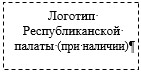 ______________________________________________________

(Наименование организации, выдавшей племенное

свидетельство)

______________________________________________________

(Адрес организации, выдавшей племенное свидетельство,

телефоны, факс, электронная почта)Пол ________________________Индивидуальный номер ________________________________________________Индивидуальный номер ________________________________________________Номер по племенной книге ____________________Номер тома племенной книги ________________Порода _________________________Породность __________________Статус _________________________________________________________Статус _________________________________________________________Дата рождения __________________________________________________Дата рождения __________________________________________________Место рождения _________________________________________________

                     (наименование и адрес хозяйства)Место рождения _________________________________________________

                     (наименование и адрес хозяйства)Масть и приметы ________________________________________________Масть и приметы ________________________________________________Номер сертификата генетической экспертизы __________________________Номер сертификата генетической экспертизы __________________________Живой вес ______ килограмм, в возрасте ______ лет ________ месяцевЖивой вес ______ килограмм, в возрасте ______ лет ________ месяцевДата выдачи племенного свидетельства ___________________________Дата выдачи племенного свидетельства ___________________________Выдано _________________________________________________________

                        (кому)Выдано _________________________________________________________

                        (кому)________________________________________________________________

                        (кем)________________________________________________________________

                        (кем)МатьМатьМатьМатьОтецОтецОтецОтецИндивидуальный номерИндивидуальный номерПородаПородаПородностьПородностьНомер по племенной книгеНомер по племенной книгеНомер тома племенной книгиНомер тома племенной книгиЛинияЛинияДата рожденияДата рожденияЖивая масса, килограммЖивая масса, килограммв возрасте, летв возрасте, летКомплексный классКомплексный классМать материМать материОтец материОтец материМать отца Мать отца Отец отца Отец отца Индивидуальный номерИндивидуальный номерПородаПородаПородностьПородностьНомер по племенной книгеНомер по племенной книгеНомер тома племенной книгиНомер тома племенной книгиЛинияЛинияДата рожденияДата рожденияЖивая масса, килограммЖивая масса, килограммв возрасте, летв возрасте, летКомплексный классКомплексный классМать матери материОтец матери материМать отца материОтец отца материМать матери отцаОтец матери отцаМать отца отца Отец отца отца Индивидуальный номерИндивидуальный номерПородаПородаПородностьПородностьНомер по племенной книгеНомер по племенной книгеНомер тома племенной книгиНомер тома племенной книгиЛинияЛинияДата рожденияДата рожденияЖивая масса, килограммЖивая масса, килограммв возрасте, летв возрасте, летКомплексный классКомплексный классОсновные промеры, сантиметрОсновные промеры, сантиметрОсновные промеры, сантиметрОсновные промеры, сантиметрОценка по бонитировке, в баллахОценка по бонитировке, в баллахОценка по бонитировке, в баллахОценка по бонитировке, в баллахВозраст, в котором взяты промеры, лет и месяцевВозраст, в котором пробонитировано животное, лет и месяцевВысота в холкеПроисхождениеКосая длина туловищаПроисхождениеОбхват грудиПромерыОбхват пястиПромерыНаружная длина ствола пантаПромерыТолщина стволаЭкстерьерДлина надглазного отросткаЭкстерьерГлубина раздвоя между стволом и вторым отростком (для трех концовых пантов)Качество потомстваМасса пантов, килограммКомплексный классЖивая масса, килограммКомплексный классДата продажи животногоКем продан (фамилия, имя и отчество (при наличии в документе, удостоверяющем личность) продавца или наименование хозяйства и адрес)Кому продано (фамилия, имя и отчество (при наличии в документе, удостоверяющем личность) покупателя или наименование хозяйства и адрес)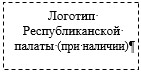 ______________________________________________________

(Наименование организации, выдавшей племенное

свидетельство)

______________________________________________________

(Адрес организации, выдавшей племенное свидетельство,

телефоны, факс, электронная почта)Пол _____________________________Индивидуальный номер ________________________________________________Индивидуальный номер ________________________________________________Номер по племенной книге _______________________Номер тома племенной книги ____________Порода ________________________породность ____________________Статус __________________________________________________________Статус __________________________________________________________Дата рождения ___________________________________________________Дата рождения ___________________________________________________Масть и приметы _________________________________________________Масть и приметы _________________________________________________Номер сертификата генетической экспертизы ___________________________Номер сертификата генетической экспертизы ___________________________Живой вес _______ килограмм, в возрасте ____ лет ____ месяцевЖивой вес _______ килограмм, в возрасте ____ лет ____ месяцевДата выдачи племенного свидетельства ____________________________Дата выдачи племенного свидетельства ____________________________Выдано __________________________________________________________

                        (кому)Выдано __________________________________________________________

                        (кому)_________________________________________________________________

                        (кем)_________________________________________________________________

                        (кем)МатьМатьМатьМатьОтецОтецОтецОтецИндивидуальный номерИндивидуальный номерПородаПородаПородностьПородностьНомер по племенной книгеНомер по племенной книгеНомер тома племенной книгиНомер тома племенной книгиЛинияЛинияДата рожденияДата рожденияЖивая масса, килограммЖивая масса, килограммв возрасте, летв возрасте, летКомплексный классКомплексный классМать матери Мать матери Отец матери Отец матери Мать отца Мать отца Отец отца Отец отца Индивидуальный номерИндивидуальный №ПородаПородаПородностьПородностьНомер по племенной книгеНомер по племенной книгеНомер тома племенной книгиНомер тома племенной книгиЛинияЛинияДата рожденияДата рожденияЖивая масса, килограммЖивая масса, килограммв возрасте, летв возрасте, летКомплексный классКомплексный классМать матери материОтец матери материМать отца материОтец отца материМать матери отцаОтец матери отцаМать отца отца Отец отца отца Индивидуальный номерИндивидуальный номерПородаПородаПородностьПородностьНомер по племенной книгеНомер по племенной книгеНомер тома племенной книгиНомер тома племенной книгиЛинияЛинияДата рожденияДата рожденияЖивая масса, килограммЖивая масса, килограммв возрасте, летв возрасте, летКомплексный классКомплексный классОсновные промеры, сантиметрОсновные промеры, сантиметрОсновные промеры, сантиметрОсновные промеры, сантиметрОценка по бонитировке, в баллахОценка по бонитировке, в баллахОценка по бонитировке, в баллахОценка по бонитировке, в баллахВозраст, в котором взяты промеры, лет и месяцевВозраст, в котором пробонитировано животное, лет и месяцевВысота в холкеПроисхождениеКосая длина туловищаПроисхождениеОбхват грудиПромерыОбхват пястиПромерыДлина ствола пантаПромерыТолщина стволаЭкстерьерДлина отростков:Длина отростков:Длина отростков:Длина отростков:Экстерьер- надглазногоЭкстерьер- ледяногоЭкстерьер- среднегоКачество потомстваГлубина раздвоя между стволом и верхним отросткомКачество потомстваМасса пантов, килограммКомплексный классЖивая масса, килограммКомплексный классДата продажи животногоКем продан (фамилия, имя и отчество (при наличии в документе, удостоверяющем личность) продавца или наименование хозяйства и адрес)Кому продано (фамилия, имя и отчество (при наличии в документе, удостоверяющем личность) покупателя или наименование хозяйства и адрес)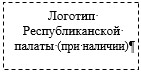 ______________________________________________________

(Наименование организации, выдавшей племенное

свидетельство)

______________________________________________________

(Адрес организации, выдавшей племенное свидетельство,

телефоны, факс, электронная почта)Индивидуальный номер _____________________________________________________________________Место рождения (KZ)________________________________________________________________________Владелец (KZ) ______________________________________________________________________________Кому продано _____________________________________________________________________________Дата выдачи племенного свидетельства ______________________________________________________Выдано _____________________________________________________________________________________

                              (кому)ПасекаХозяйствоРайонОбластьНомер пчелиной семьиДата вывода маткиПорода маткиВес матки, миллиграммЯйценоскостьМесто вывода матки (наименование и адрес хозяйства)Цвет меткиДлина хоботка, миллиметрКубитальный индексДискоидальное смещениеОкраска телаКомплексный (бонитировочный) классДлина хоботка, миллиметрКубитальный индексДискоидальное смещениеОкраска телаПородностьПродуктивностьЭкстерьерЗимостойкостьСила пчелиной семьиКомплексный (бонитировочный) класс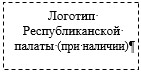 ______________________________________________________

(Наименование организации, выдавшей племенное

свидетельство)

______________________________________________________

(Адрес организации, выдавшей племенное свидетельство,

телефоны, факс, электронная почта)Вид ________________________________________________________________________________________Чешуйчатый покров (если имеется) ___________________________________________________________Вид метки __________________________________________________________________________________Порода _____________________________________________________________________________________Зафиксирована в реестре пород под номер ____________________________________________________Статус _____________________________________________________________________________________Дата рождения ______________________________________________________________________________Место рождения _____________________________________________________________________________

                              (наименование и адрес хозяйства)Живая масса _____ килограмм, в возрасте _____ лет ______ месяцевКласс по комплексу признаков ________________________________________________________________Дата выдачи племенного свидетельства ______________________________________________________Выдано _____________________________________________________________________________________

                                   (кому)___________________________________________________________________________________________

                                    (кем)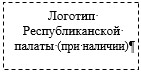 ______________________________________________________

(Наименование организации, выдавшей племенное

свидетельство)

______________________________________________________

(Адрес организации, выдавшей племенное свидетельство,

телефоны, факс, электронная почта)Кличка ____________________________________________________________________________________Пол ________________________________________________________________________________________Масть _____________________________________________________________________________________Дата рождения ______________________________________________________________________________Место рождения ____________________________________________________________________________

                                  (наименование и адрес хозяйства)Дата выдачи племенного свидетельства _______________________________________________________Выдано _____________________________________________________________________________________

                               (кому)___________________________________________________________________________________________

                               (кем)РодословнаяРодословнаяРодословнаяОтец*:Отец отца*:Отец отца отца*:Отец*:Отец отца*:Мать отца отца*:Отец*:Мать отца*:Отец матери отца*:Отец*:Мать отца*:Мать матери отца*:Мать*:Отец матери*:Отец отца матери*:Мать*:Отец матери*:Мать отца матери*:Мать*:Мать матери*:Отец матери матери*:Мать*:Мать матери*:Мать матери матери*:Дата продажи животногоКем продан (фамилия, имя и отчество (при наличии в документе, удостоверяющем личность) продавца или наименование хозяйства и адрес)Кому продано (фамилия, имя и отчество (при наличии в документе, удостоверяющем личность) покупателя или наименование хозяйства и адрес)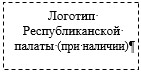 ______________________________________________________

(Наименование организации, выдавшей племенное

свидетельство)

______________________________________________________

(Адрес организации, выдавшей племенное свидетельство,

телефоны, факс, электронная почта)Вид зверя _________________________________________________________________________________Кличка (при его наличии) __________________________________________________________________Пол _______________________________________________________________________________________Порода (при его наличии) ___________________________________________________________________Масть _____________________________________________________________________________________Дата рождения ______________________________________________________________________________Место рождения _____________________________________________________________________________

                            (наименование и адрес хозяйства)Дата выдачи племенного свидетельства _______________________________________________________Выдано ____________________________________________________________________________________

                               (кому)___________________________________________________________________________________________

                                (кем)РодословнаяРодословнаяРодословнаяОтец*:Отец отца*:Отец отца отца*:Отец*:Отец отца*:Мать отца отца*:Отец*:Мать отца*:Отец матери отца*:Отец*:Мать отца*:Мать матери отца*:Мать*:Отец матери*:Отец отца матери*:Мать*:Отец матери*:Мать отца матери*:Мать*:Мать матери*:Отец матери матери*:Мать*:Мать матери*:Мать матери матери*:Дата продажи животногоКем продан (фамилия, имя и отчество (при наличии в документе, удостоверяющем личность) продавца или наименование хозяйства и адрес)Кому продано (фамилия, имя и отчество (при наличии в документе, удостоверяющем личность) покупателя или наименование хозяйства и адрес)№Идентификационный номер, племенной продукции (материала)Регистрационный

номер, племенной продукции (материала)Номер татуировки племенной продукции (материала) (при наличии)№Дата выдачиРегистрационный

номер племенной продукции (материала)Номер племенного

свидетельстваКому выдано1234512№Дата аннулированияРегистрационный

номер племенной продукции (материала)Номер племенного

свидетельстваКому выдано1234512